ΥΠΕΥΘΥΝΗ ΔΗΛΩΣΗΗ ακρίβεια των στοιχείων που αναφέρονται σε αυτή την αίτηση-δήλωση μπορεί να ελεγχθεί με βάση το αρχείο άλλων υπηρεσιών (άρθρο 8 παρ. 4 ν. 1599/1986). Με ατομική μου ευθύνη και γνωρίζοντας τις κυρώσεις που προβλέπονται από τις διατάξεις της παρ. 6 του άρθρ. 22 του ν. 1599/1986, δηλώνω ότι όλα τα στοιχεία της αίτησής μου είναι ακριβή και αληθή. Σε περίπτωση ανακρίβειας, γνωρίζω ότι θα έχω τις συνέπειες που προβλέπονται από τις διατάξεις του ν. 1599/1986.Ο/Η αιτών/-ούσα:------------------------------Υπογραφή…………………………………………… (Ονοματεπώνυμο υποψηφίου) --------------------------------ΗμερομηνίαΒΕΒΑΙΩΣΗ ΣΤΟΙΧΕΙΩΝ ΓΙΑ ΤΗ ΔΙΑΔΙΚΑΣΙΑ ΕΠΙΛΟΓΗΣ ΠΡΟΪΣΤΑΜΕΝΟΥ ……….Αριθ. Προκήρυξης: …………….. Από τα στοιχεία που τηρούνται στην Υπηρεσία μας βεβαιώνονται τα εξής:Α. ΠΡΟΣΩΠΙΚΑ ΣΤΟΙΧΕΙΑ ΥΠΑΛΛΗΛΟΥ:(Βεβαιώνονται τα δηλούμενα στην αντίστοιχη ενότητα από την αίτηση του υποψηφίου)Β. ΣΤΟΙΧΕΙΑ ΥΠΗΡΕΣΙΑΚΗΣ ΚΑΤΑΣΤΑΣΗΣ: (καταγράφονται όλες οι υπηρεσιακές μεταβολές του υπαλλήλου με την παράθεση των σχετικών αποφάσεων από την κατάρτιση της υπαλληλικής σχέσης έως και την ημερομηνία λήξης της προθεσμίας υποβολής υποψηφιοτήτων)Ανήκει οργανικά στ…  …………………………………………. (φορέας)Ο υπάλληλος διορίστηκε/προσλήφθηκε με την αριθ. ……………… απόφαση (ΦΕΚ –εάν υπάρχει-, σχέση εργασίας, κατηγορία-κλάδος, εκπαιδευτική βαθμίδα-ειδικότητα)Αποσπάστηκε ... (Παρατίθενται οι σχετικές αποφάσεις) Μετατάχθηκε/μετατέθηκε …(Παρατίθενται οι σχετικές αποφάσεις)Έχει συνολικό χρόνο πραγματικής δημόσιας υπηρεσίας μέχρι και την ……… (ημερομηνία λήξης προθεσμίας υποβολής υποψηφιοτήτων), …… ΕΤΗ …..ΜΗΝΕΣ ….ΗΜΕΡΕΣΧρόνος μη υπολογιζόμενος στο συνολικό χρόνο πραγματικής δημόσιας υπηρεσίας: …… ΕΤΗ …..ΜΗΝΕΣ ….ΗΜΕΡΕΣΑνά ενότητα της αίτησης του υπαλλήλου βεβαιώνονται (κατά περίπτωση) τα εξής:ΕΝΟΤΗΤΑ Β1: (καταγράφονται αναλυτικά τα στοιχεία εκείνα από το προσωπικό μητρώο του υπαλλήλου και το αρχείο της Υπηρεσίας που βεβαιώνουν την ακρίβεια των δηλούμενων από τον υποψήφιο) ΕΝΟΤΗΤΑ Β2/Β3/Β4 (ανάλογα με την προκηρυσσόμενη θέση): (καταγράφονται αναλυτικά τα στοιχεία εκείνα από το προσωπικό μητρώο του υπαλλήλου και το αρχείο της Υπηρεσίας που βεβαιώνουν την ακρίβεια των δηλούμενων από τον υποψήφιο) ΕΝΟΤΗΤΑ Β5:(καταγράφονται αναλυτικά τα στοιχεία εκείνα από το προσωπικό μητρώο του υπαλλήλου και το αρχείο της Υπηρεσίας που βεβαιώνουν την ακρίβεια των δηλούμενων από τον υποψήφιο) ΕΝΟΤΗΤΑ Β6:(καταγράφονται αναλυτικά τα στοιχεία εκείνα από το προσωπικό μητρώο του υπαλλήλου και το αρχείο της Υπηρεσίας που βεβαιώνουν την ακρίβεια των δηλούμενων από τον υποψήφιο)Γ. ΤΥΠΙΚΑ ΕΚΠΑΙΔΕΥΤΙΚΑ ΠΡΟΣΟΝΤΑ ΚΑΙ ΠΡΟΣΟΝΤΑ ΕΠΑΓΓΕΛΜΑΤΙΚΗΣ ΚΑΤΑΡΤΙΣΗΣΔ. ΛΟΙΠΑ ΣΤΟΙΧΕΙΑ: (Στο κεφάλαιο αυτό συμπληρώνονται και πιστοποιούνται τα δηλούμενα στην ενότητα Β. 3 του βιογραφικού σημειώματος) Το αρμόδιο όργανο διοίκησηςΑΙΤΗΣΗ ΥΠΟΨΗΦΙΟΤΗΤΑΣ ΚΑΙ ΒΙΟΓΡΑΦΙΚΟ ΣΗΜΕΙΩΜΑ ΓΙΑ ΤΗΝ ΕΠΙΛΟΓΗ ΠΡΟΪΣΤΑΜΕΝΩΝ ΓΕΝΙΚΩΝ ΔΙΕΥΘΥΝΣΕΩΝ/ΔΙΕΥΘΥΝΣΕΩΝ/ΤΜΗΜΑΤΩΝ ΚΑΤ΄ ΕΦΑΡΜΟΓΗ ΤΩΝ ΔΙΑΤΑΞΕΩΝ ΤΩΝ ΑΡ. 84-86 ΤΟΥ Υ.Κ. (Ν. 3528/2007)ΑΙΤΗΣΗ ΥΠΟΨΗΦΙΟΤΗΤΑΣ ΚΑΙ ΒΙΟΓΡΑΦΙΚΟ ΣΗΜΕΙΩΜΑ ΓΙΑ ΤΗΝ ΕΠΙΛΟΓΗ ΠΡΟΪΣΤΑΜΕΝΩΝ ΓΕΝΙΚΩΝ ΔΙΕΥΘΥΝΣΕΩΝ/ΔΙΕΥΘΥΝΣΕΩΝ/ΤΜΗΜΑΤΩΝ ΚΑΤ΄ ΕΦΑΡΜΟΓΗ ΤΩΝ ΔΙΑΤΑΞΕΩΝ ΤΩΝ ΑΡ. 84-86 ΤΟΥ Υ.Κ. (Ν. 3528/2007)ΑΙΤΗΣΗ ΥΠΟΨΗΦΙΟΤΗΤΑΣ ΚΑΙ ΒΙΟΓΡΑΦΙΚΟ ΣΗΜΕΙΩΜΑ ΓΙΑ ΤΗΝ ΕΠΙΛΟΓΗ ΠΡΟΪΣΤΑΜΕΝΩΝ ΓΕΝΙΚΩΝ ΔΙΕΥΘΥΝΣΕΩΝ/ΔΙΕΥΘΥΝΣΕΩΝ/ΤΜΗΜΑΤΩΝ ΚΑΤ΄ ΕΦΑΡΜΟΓΗ ΤΩΝ ΔΙΑΤΑΞΕΩΝ ΤΩΝ ΑΡ. 84-86 ΤΟΥ Υ.Κ. (Ν. 3528/2007)ΠΡΟΚΗΡΥΞΗ ΑΡΙΘ./ΑΔΑ: ΠΡΟΚΗΡΥΞΗ ΑΡΙΘ./ΑΔΑ: Αρ. πρωτ. ….ΗΜΕΡΟΜΗΝΙΑ ΛΗΞΗΣ ΠΡΟΘΕΣΜΙΑΣ ΥΠΟΒΟΛΗΣ ΥΠΟΨΗΦΙΟΤΗΤΩΝ: (κατά την οποία πρέπει να συντρέχουν όλα τα επικαλούμενα στοιχεία της αίτησης και του βιογραφικού σημειώματος)ΗΜΕΡΟΜΗΝΙΑ ΛΗΞΗΣ ΠΡΟΘΕΣΜΙΑΣ ΥΠΟΒΟΛΗΣ ΥΠΟΨΗΦΙΟΤΗΤΩΝ: (κατά την οποία πρέπει να συντρέχουν όλα τα επικαλούμενα στοιχεία της αίτησης και του βιογραφικού σημειώματος)ΠΡΟΣ: (Διεύθυνση Διοικητικού του φορέα, στον οποίο ανήκει οργανικά ο υποψήφιος)Α. ΑΙΤΗΣΗ ΥΠΟΨΗΦΙΟΤΗΤΑΣΑ. ΑΙΤΗΣΗ ΥΠΟΨΗΦΙΟΤΗΤΑΣΑ. ΑΙΤΗΣΗ ΥΠΟΨΗΦΙΟΤΗΤΑΣΑ.1. ΠΡΟΣΩΠΙΚΑ ΣΤΟΙΧΕΙΑ ΥΠΟΨΗΦΙΟΥ:Α.1. ΠΡΟΣΩΠΙΚΑ ΣΤΟΙΧΕΙΑ ΥΠΟΨΗΦΙΟΥ:Α.1. ΠΡΟΣΩΠΙΚΑ ΣΤΟΙΧΕΙΑ ΥΠΟΨΗΦΙΟΥ:ΕΠΩΝΥΜΟ:ΕΠΩΝΥΜΟ:ΕΠΩΝΥΜΟ:ΟΝΟΜΑ:ΟΝΟΜΑ:ΟΝΟΜΑ:ΟΝΟΜ/ΜΟ ΠΑΤΡΟΣ:ΟΝΟΜ/ΜΟ ΠΑΤΡΟΣ:ΟΝΟΜ/ΜΟ ΠΑΤΡΟΣ:ΟΝΟΜ/ΜΟ ΜΗΤΡΟΣ:ΟΝΟΜ/ΜΟ ΜΗΤΡΟΣ:ΟΝΟΜ/ΜΟ ΜΗΤΡΟΣ:ΗΜΕΡΟΜΗΝΙΑ ΓΕΝΝΗΣΗΣ:ΗΜΕΡΟΜΗΝΙΑ ΓΕΝΝΗΣΗΣ:ΗΜΕΡΟΜΗΝΙΑ ΓΕΝΝΗΣΗΣ:ΤΟΠΟΣ ΓΕΝΝΗΣΗΣ:ΤΟΠΟΣ ΓΕΝΝΗΣΗΣ:ΤΟΠΟΣ ΓΕΝΝΗΣΗΣ:ΑΔΤ:ΑΔΤ:ΑΔΤ:ΤΗΛΕΦΩΝΟ ΕΡΓΑΣΙΑΣ:FAX:FAX:ΚΙΝΗΤΟ:ΚΙΝΗΤΟ:ΚΙΝΗΤΟ:ΤΑΧΥΔΡΟΜΙΚΗ ΔΙΕΥΘΥΝΣΗ: 1. (εργασίας)ΤΑΧΥΔΡΟΜΙΚΗ ΔΙΕΥΘΥΝΣΗ: 1. (εργασίας)ΤΑΧΥΔΡΟΜΙΚΗ ΔΙΕΥΘΥΝΣΗ: 1. (εργασίας)ΤΑΧΥΔΡΟΜΙΚΗ ΔΙΕΥΘΥΝΣΗ: 2. (υπηρεσίας στην οποία υπηρετώ)ΤΑΧΥΔΡΟΜΙΚΗ ΔΙΕΥΘΥΝΣΗ: 2. (υπηρεσίας στην οποία υπηρετώ)ΤΑΧΥΔΡΟΜΙΚΗ ΔΙΕΥΘΥΝΣΗ: 2. (υπηρεσίας στην οποία υπηρετώ)ΤΑΧΥΔΡΟΜΙΚΗ ΔΙΕΥΘΥΝΣΗ: 3. (κατοικίας)ΤΑΧΥΔΡΟΜΙΚΗ ΔΙΕΥΘΥΝΣΗ: 3. (κατοικίας)ΤΑΧΥΔΡΟΜΙΚΗ ΔΙΕΥΘΥΝΣΗ: 3. (κατοικίας) Ε-MAIL:  1. (εργασίας) Ε-MAIL:  1. (εργασίας) Ε-MAIL:  1. (εργασίας) Ε-MAIL: 2. (προσωπικό) Ε-MAIL: 2. (προσωπικό) Ε-MAIL: 2. (προσωπικό)Α.2. ΣΤΟΙΧΕΙΑ ΥΠΗΡΕΣΙΑΚΗΣ ΚΑΤΑΣΤΑΣΗΣ:Α.2. ΣΤΟΙΧΕΙΑ ΥΠΗΡΕΣΙΑΚΗΣ ΚΑΤΑΣΤΑΣΗΣ:Α.2. ΣΤΟΙΧΕΙΑ ΥΠΗΡΕΣΙΑΚΗΣ ΚΑΤΑΣΤΑΣΗΣ:ΣΧΕΣΗ ΕΡΓΑΣΙΑΣ:ΣΧΕΣΗ ΕΡΓΑΣΙΑΣ:ΣΧΕΣΗ ΕΡΓΑΣΙΑΣ:ΚΑΤΗΓΟΡΙΑ/ΕΚΠΑΙΔ. ΒΑΘΜΙΔΑ:ΚΑΤΗΓΟΡΙΑ/ΕΚΠΑΙΔ. ΒΑΘΜΙΔΑ:ΚΑΤΗΓΟΡΙΑ/ΕΚΠΑΙΔ. ΒΑΘΜΙΔΑ:ΚΛΑΔΟΣ/ΕΙΔΙΚΟΤΗΤΑ:ΚΛΑΔΟΣ/ΕΙΔΙΚΟΤΗΤΑ:ΚΛΑΔΟΣ/ΕΙΔΙΚΟΤΗΤΑ:ΒΑΘΜΟΣ:                                                          ΠΛΕΟΝΑΖΩΝ ΧΡΟΝΟΣ ΣΤΟΝ ΒΑΘΜΟ: ΒΑΘΜΟΣ:                                                          ΠΛΕΟΝΑΖΩΝ ΧΡΟΝΟΣ ΣΤΟΝ ΒΑΘΜΟ: ΒΑΘΜΟΣ:                                                          ΠΛΕΟΝΑΖΩΝ ΧΡΟΝΟΣ ΣΤΟΝ ΒΑΘΜΟ: ΦΟΡΕΑΣ ΟΡΓΑΝΙΚΗΣ ΘΕΣΗΣ:ΦΟΡΕΑΣ ΟΡΓΑΝΙΚΗΣ ΘΕΣΗΣ:ΦΟΡΕΑΣ ΟΡΓΑΝΙΚΗΣ ΘΕΣΗΣ:ΦΟΡΕΑΣ ΣΤΟΝ ΟΠΟΙΟ ΥΠΗΡΕΤΩ:ΦΟΡΕΑΣ ΣΤΟΝ ΟΠΟΙΟ ΥΠΗΡΕΤΩ:ΦΟΡΕΑΣ ΣΤΟΝ ΟΠΟΙΟ ΥΠΗΡΕΤΩ:Α.3. ΣΤΟΙΧΕΙΑ ΕΠΙΚΟΙΝΩΝΙΑΣ ΑΡΜΟΔΙΑΣ ΔΙΕΥΘΥΝΣΗΣ ΠΡΟΣΩΠΙΚΟΥ (στην οποία ανήκει οργανικά ο υπάλληλος)Α.3. ΣΤΟΙΧΕΙΑ ΕΠΙΚΟΙΝΩΝΙΑΣ ΑΡΜΟΔΙΑΣ ΔΙΕΥΘΥΝΣΗΣ ΠΡΟΣΩΠΙΚΟΥ (στην οποία ανήκει οργανικά ο υπάλληλος)Α.3. ΣΤΟΙΧΕΙΑ ΕΠΙΚΟΙΝΩΝΙΑΣ ΑΡΜΟΔΙΑΣ ΔΙΕΥΘΥΝΣΗΣ ΠΡΟΣΩΠΙΚΟΥ (στην οποία ανήκει οργανικά ο υπάλληλος)ΑΡΜΟΔΙΟΣ ΠΡΟΪΣΤΑΜΕΝΟΣ ΔΙΕΥΘΥΝΣΗΣ ΠΡΟΣΩΠΙΚΟΥ:ΑΡΜΟΔΙΟΣ ΠΡΟΪΣΤΑΜΕΝΟΣ ΔΙΕΥΘΥΝΣΗΣ ΠΡΟΣΩΠΙΚΟΥ:ΑΡΜΟΔΙΟΣ ΠΡΟΪΣΤΑΜΕΝΟΣ ΔΙΕΥΘΥΝΣΗΣ ΠΡΟΣΩΠΙΚΟΥ:ΤΗΛΕΦΩΝΟ:ΤΗΛΕΦΩΝΟ:ΤΗΛΕΦΩΝΟ:E - MAIL:E - MAIL:E - MAIL:Α.4. ΕΠΙΛΟΓΗ ΠΡΟΚΗΡΥΣΣΟΜΕΝΩΝ ΘΕΣΕΩΝ (καταγράφονται οι προκηρυσσόμενες θέσεις και επιλέγει ο υποψήφιος έως 5 )Α.4. ΕΠΙΛΟΓΗ ΠΡΟΚΗΡΥΣΣΟΜΕΝΩΝ ΘΕΣΕΩΝ (καταγράφονται οι προκηρυσσόμενες θέσεις και επιλέγει ο υποψήφιος έως 5 )1.2.3.…Β1. ΓΕΝΙΚΕΣ ΠΡΟΫΠΟΘΕΣΕΙΣ ΣΥΜΜΕΤΟΧΗΣΒ1. ΓΕΝΙΚΕΣ ΠΡΟΫΠΟΘΕΣΕΙΣ ΣΥΜΜΕΤΟΧΗΣΑνήκω οργανικά σε δημόσια υπηρεσία ή Ν.Π.Δ.Δ., σε Ανεξάρτητη Αρχή ή ΟΤΑ β΄ βαθμού και υπάγομαι στις διατάξεις του Υπαλληλικού Κώδικα (ν. 3528/2007)Ανήκω οργανικά στον φορέα που προκηρύσσει τις θέσεις και ανήκω σε κλάδο, οι υπάλληλοι του οποίου προβλέπεται από τις οικείες οργανικές διατάξεις ότι μπορούν να προΐστανται στις προκηρυσσόμενες θέσειςΚατέχω το βασικό τίτλο σπουδών, ο οποίος αποτελεί το τυπικό προσόν του κλάδου, οι υπάλληλοι του οποίου προβλέπεται από τις οικείες οργανικές διατάξεις να προΐστανται στη θέση που προκηρύσσεται.Είμαι απόφοιτος της Εθνικής Σχολής Δημόσιας Διοίκησης και Αυτοδιοίκησης (Ε.Σ.Δ.Δ.Α.) και μπορώ να συμμετέχω ως υποψήφιος για την πλήρωση της  προκηρυσσόμενης οριζόντιας θέσης ευθύνης ανεξαρτήτως του τίτλου σπουδών που κατέχω και κατέχουν τα πρόσθετα προσόντα που απαιτούνται για την προκηρυσσόμενη οριζόντια θέση ευθύνηςΒ2. ΕΙΔΙΚΕΣ ΠΡΟΫΠΟΘΕΣΕΙΣ ΣΥΜΜΕΤΟΧΗΣ (ΩΣ ΠΡΟΪΣΤΑΜΕΝΟΣ ΓΕΝΙΚΗΣ ΔΙΕΥΘΥΝΣΗΣ)Β2. ΕΙΔΙΚΕΣ ΠΡΟΫΠΟΘΕΣΕΙΣ ΣΥΜΜΕΤΟΧΗΣ (ΩΣ ΠΡΟΪΣΤΑΜΕΝΟΣ ΓΕΝΙΚΗΣ ΔΙΕΥΘΥΝΣΗΣ)Είμαι υπάλληλος κατηγορίας ….Έχω ασκήσει καθήκοντα προϊσταμένου Γενικής Διεύθυνσης για ένα (1) τουλάχιστον έτοςΈχω ασκήσει καθήκοντα προϊσταμένου Διεύθυνσης για τρία (3) τουλάχιστον έτηΚατέχω το βαθμό Α' με πλεονάζοντα χρόνο τουλάχιστον οκτώ (8) έτη στο βαθμό αυτόν και είμαι κάτοχος αναγνωρισμένου συναφούς διδακτορικού διπλώματος και α) έχω ασκήσει καθήκοντα προϊσταμένου Τμήματος για τρία (3) έτη τουλάχιστον ή β) έχω κατά την τελευταία τριετία όλως εξαιρετική επίδοση στα καθήκοντά μου, ήτοι μέσο όρο βαθμολογίας από 90 έως 100 στις εκθέσεις αξιολόγησης μετά από την οριστικοποίηση αυτών από την Ειδική Επιτροπή ΑξιολόγησηςΚατέχω το βαθμό Α' με πλεονάζοντα χρόνο τουλάχιστον οκτώ (8) έτη στο βαθμό αυτόν και είμαι κάτοχος αναγνωρισμένου συναφούς διδακτορικού διπλώματος και α) έχω ασκήσει καθήκοντα προϊσταμένου Τμήματος για τρία (3) έτη τουλάχιστον ή β) έχω κατά την τελευταία τριετία όλως εξαιρετική επίδοση στα καθήκοντά μου, ήτοι μέσο όρο βαθμολογίας από 90 έως 100 στις εκθέσεις αξιολόγησης μετά από την οριστικοποίηση αυτών από την Ειδική Επιτροπή ΑξιολόγησηςΚατέχω το βαθμό Α' με πλεονάζοντα χρόνο τουλάχιστον οκτώ (8) έτη στο βαθμό αυτόν και είμαι κάτοχος αναγνωρισμένου συναφούς διδακτορικού διπλώματος και α) έχω ασκήσει καθήκοντα προϊσταμένου Τμήματος για τρία (3) έτη τουλάχιστον ή β) έχω κατά την τελευταία τριετία όλως εξαιρετική επίδοση στα καθήκοντά μου, ήτοι μέσο όρο βαθμολογίας από 90 έως 100 στις εκθέσεις αξιολόγησης μετά από την οριστικοποίηση αυτών από την Ειδική Επιτροπή ΑξιολόγησηςΚατέχω το βαθμό Α' με πλεονάζοντα χρόνο τουλάχιστον οκτώ (8) έτη στο βαθμό αυτόν και είμαι απόφοιτος της Εθνικής Σχολής Δημόσιας Διοίκησης και Αυτοδιοίκησης (Ε.Σ.Δ.Δ.Α.) και α) έχω ασκήσει καθήκοντα προϊσταμένου Τμήματος για τρία (3) έτη τουλάχιστον ή β)  έχω κατά την τελευταία τριετία όλως εξαιρετική επίδοση στα καθήκοντά μου, ήτοι μέσο όρο βαθμολογίας από 90 έως 100 στις εκθέσεις αξιολόγησης μετά από την οριστικοποίηση αυτών από την Ειδική Επιτροπή ΑξιολόγησηςΚατέχω το βαθμό Α' με πλεονάζοντα χρόνο τουλάχιστον οκτώ (8) έτη στο βαθμό αυτόν και είμαι απόφοιτος της Εθνικής Σχολής Δημόσιας Διοίκησης και Αυτοδιοίκησης (Ε.Σ.Δ.Δ.Α.) και α) έχω ασκήσει καθήκοντα προϊσταμένου Τμήματος για τρία (3) έτη τουλάχιστον ή β)  έχω κατά την τελευταία τριετία όλως εξαιρετική επίδοση στα καθήκοντά μου, ήτοι μέσο όρο βαθμολογίας από 90 έως 100 στις εκθέσεις αξιολόγησης μετά από την οριστικοποίηση αυτών από την Ειδική Επιτροπή ΑξιολόγησηςΚατέχω το βαθμό Α' με πλεονάζοντα χρόνο τουλάχιστον οκτώ (8) έτη στο βαθμό αυτόν και είμαι απόφοιτος της Εθνικής Σχολής Δημόσιας Διοίκησης και Αυτοδιοίκησης (Ε.Σ.Δ.Δ.Α.) και α) έχω ασκήσει καθήκοντα προϊσταμένου Τμήματος για τρία (3) έτη τουλάχιστον ή β)  έχω κατά την τελευταία τριετία όλως εξαιρετική επίδοση στα καθήκοντά μου, ήτοι μέσο όρο βαθμολογίας από 90 έως 100 στις εκθέσεις αξιολόγησης μετά από την οριστικοποίηση αυτών από την Ειδική Επιτροπή ΑξιολόγησηςΚατέχω το βαθμό Α' με πλεονάζοντα χρόνο τουλάχιστον οκτώ (8) έτη στο βαθμό αυτόν και είμαι κάτοχος αναγνωρισμένου συναφούς μεταπτυχιακού τίτλου σπουδών και α) έχω ασκήσει καθήκοντα προϊσταμένου Τμήματος για τρία (3) έτη τουλάχιστον ή β) έχω κατά την τελευταία τριετία όλως εξαιρετική επίδοση στα καθήκοντά μου, ήτοι μέσο όρο βαθμολογίας από 90 έως 100 στις εκθέσεις αξιολόγησης μετά από την οριστικοποίηση αυτών από την Ειδική Επιτροπή ΑξιολόγησηςΚατέχω το βαθμό Α' με πλεονάζοντα χρόνο τουλάχιστον οκτώ (8) έτη στο βαθμό αυτόν και είμαι κάτοχος αναγνωρισμένου συναφούς μεταπτυχιακού τίτλου σπουδών και α) έχω ασκήσει καθήκοντα προϊσταμένου Τμήματος για τρία (3) έτη τουλάχιστον ή β) έχω κατά την τελευταία τριετία όλως εξαιρετική επίδοση στα καθήκοντά μου, ήτοι μέσο όρο βαθμολογίας από 90 έως 100 στις εκθέσεις αξιολόγησης μετά από την οριστικοποίηση αυτών από την Ειδική Επιτροπή ΑξιολόγησηςΚατέχω το βαθμό Α' με πλεονάζοντα χρόνο τουλάχιστον οκτώ (8) έτη στο βαθμό αυτόν και είμαι κάτοχος αναγνωρισμένου συναφούς μεταπτυχιακού τίτλου σπουδών και α) έχω ασκήσει καθήκοντα προϊσταμένου Τμήματος για τρία (3) έτη τουλάχιστον ή β) έχω κατά την τελευταία τριετία όλως εξαιρετική επίδοση στα καθήκοντά μου, ήτοι μέσο όρο βαθμολογίας από 90 έως 100 στις εκθέσεις αξιολόγησης μετά από την οριστικοποίηση αυτών από την Ειδική Επιτροπή ΑξιολόγησηςΚατέχω το βαθμό Α' με πλεονάζοντα χρόνο τουλάχιστον δέκα (10) έτη στο βαθμό αυτόν και α) έχω ασκήσει καθήκοντα προϊσταμένου για πέντε (5) έτη τουλάχιστον εκ των οποίων δύο (2) έτη σε Διεύθυνση ή έχω κατά την τελευταία τριετία όλως εξαιρετική επίδοση στα καθήκοντά μου, ήτοι μέσο όρο βαθμολογίας από 90 έως 100 στις εκθέσεις αξιολόγησης μετά από την οριστικοποίηση αυτών από την Ειδική Επιτροπή Αξιολόγησης.Κατέχω το βαθμό Α' με πλεονάζοντα χρόνο τουλάχιστον δέκα (10) έτη στο βαθμό αυτόν και α) έχω ασκήσει καθήκοντα προϊσταμένου για πέντε (5) έτη τουλάχιστον εκ των οποίων δύο (2) έτη σε Διεύθυνση ή έχω κατά την τελευταία τριετία όλως εξαιρετική επίδοση στα καθήκοντά μου, ήτοι μέσο όρο βαθμολογίας από 90 έως 100 στις εκθέσεις αξιολόγησης μετά από την οριστικοποίηση αυτών από την Ειδική Επιτροπή Αξιολόγησης.Κατέχω το βαθμό Α' με πλεονάζοντα χρόνο τουλάχιστον δέκα (10) έτη στο βαθμό αυτόν και α) έχω ασκήσει καθήκοντα προϊσταμένου για πέντε (5) έτη τουλάχιστον εκ των οποίων δύο (2) έτη σε Διεύθυνση ή έχω κατά την τελευταία τριετία όλως εξαιρετική επίδοση στα καθήκοντά μου, ήτοι μέσο όρο βαθμολογίας από 90 έως 100 στις εκθέσεις αξιολόγησης μετά από την οριστικοποίηση αυτών από την Ειδική Επιτροπή Αξιολόγησης.Β3. ΠΡΟΫΠΟΘΕΣΕΙΣ ΣΥΜΜΕΤΟΧΗΣ (ΩΣ ΠΡΟΪΣΤΑΜΕΝΟΣ ΔΙΕΥΘΥΝΣΗΣ)Β3. ΠΡΟΫΠΟΘΕΣΕΙΣ ΣΥΜΜΕΤΟΧΗΣ (ΩΣ ΠΡΟΪΣΤΑΜΕΝΟΣ ΔΙΕΥΘΥΝΣΗΣ)Είμαι υπάλληλος κατηγορίας ….Έχω ασκήσει καθήκοντα προϊσταμένου Διεύθυνσης για ένα (1) τουλάχιστον έτοςΚατέχω το βαθμό Α' με πλεονάζοντα χρόνο τουλάχιστον έξι (6) έτη στο βαθμό αυτόν και είμαι κάτοχος αναγνωρισμένου συναφούς διδακτορικού διπλώματος και α) έχω ασκήσει καθήκοντα προϊσταμένου Τμήματος για ένα (1) έτος τουλάχιστον ή β) έχω κατά την τελευταία τριετία όλως εξαιρετική επίδοση στα καθήκοντά μου, ήτοι μέσο όρο βαθμολογίας από 90 έως 100 στις εκθέσεις αξιολόγησης μετά από την οριστικοποίηση αυτών από την Ειδική Επιτροπή ΑξιολόγησηςΚατέχω το βαθμό Α' με πλεονάζοντα χρόνο τουλάχιστον έξι (6) έτη στο βαθμό αυτόν και είμαι κάτοχος αναγνωρισμένου συναφούς διδακτορικού διπλώματος και α) έχω ασκήσει καθήκοντα προϊσταμένου Τμήματος για ένα (1) έτος τουλάχιστον ή β) έχω κατά την τελευταία τριετία όλως εξαιρετική επίδοση στα καθήκοντά μου, ήτοι μέσο όρο βαθμολογίας από 90 έως 100 στις εκθέσεις αξιολόγησης μετά από την οριστικοποίηση αυτών από την Ειδική Επιτροπή ΑξιολόγησηςΚατέχω το βαθμό Α' με πλεονάζοντα χρόνο τουλάχιστον έξι (6) έτη στο βαθμό αυτόν και είμαι κάτοχος αναγνωρισμένου συναφούς διδακτορικού διπλώματος και α) έχω ασκήσει καθήκοντα προϊσταμένου Τμήματος για ένα (1) έτος τουλάχιστον ή β) έχω κατά την τελευταία τριετία όλως εξαιρετική επίδοση στα καθήκοντά μου, ήτοι μέσο όρο βαθμολογίας από 90 έως 100 στις εκθέσεις αξιολόγησης μετά από την οριστικοποίηση αυτών από την Ειδική Επιτροπή ΑξιολόγησηςΚατέχω το βαθμό Α' με πλεονάζοντα χρόνο τουλάχιστον έξι (6) έτη στο βαθμό αυτόν και είμαι απόφοιτος της Εθνικής Σχολής Δημόσιας Διοίκησης και Αυτοδιοίκησης (Ε.Σ.Δ.Δ.Α.) και α) έχω ασκήσει καθήκοντα προϊσταμένου Τμήματος για ένα (1) έτος τουλάχιστον ή β) έχω κατά την τελευταία τριετία όλως εξαιρετική επίδοση στα καθήκοντά μου, ήτοι μέσο όρο βαθμολογίας από 90 έως 100 στις εκθέσεις αξιολόγησης μετά από την οριστικοποίηση αυτών από την Ειδική Επιτροπή ΑξιολόγησηςΚατέχω το βαθμό Α' με πλεονάζοντα χρόνο τουλάχιστον έξι (6) έτη στο βαθμό αυτόν και είμαι απόφοιτος της Εθνικής Σχολής Δημόσιας Διοίκησης και Αυτοδιοίκησης (Ε.Σ.Δ.Δ.Α.) και α) έχω ασκήσει καθήκοντα προϊσταμένου Τμήματος για ένα (1) έτος τουλάχιστον ή β) έχω κατά την τελευταία τριετία όλως εξαιρετική επίδοση στα καθήκοντά μου, ήτοι μέσο όρο βαθμολογίας από 90 έως 100 στις εκθέσεις αξιολόγησης μετά από την οριστικοποίηση αυτών από την Ειδική Επιτροπή ΑξιολόγησηςΚατέχω το βαθμό Α' με πλεονάζοντα χρόνο τουλάχιστον έξι (6) έτη στο βαθμό αυτόν και είμαι απόφοιτος της Εθνικής Σχολής Δημόσιας Διοίκησης και Αυτοδιοίκησης (Ε.Σ.Δ.Δ.Α.) και α) έχω ασκήσει καθήκοντα προϊσταμένου Τμήματος για ένα (1) έτος τουλάχιστον ή β) έχω κατά την τελευταία τριετία όλως εξαιρετική επίδοση στα καθήκοντά μου, ήτοι μέσο όρο βαθμολογίας από 90 έως 100 στις εκθέσεις αξιολόγησης μετά από την οριστικοποίηση αυτών από την Ειδική Επιτροπή ΑξιολόγησηςΚατέχω το βαθμό Α' με πλεονάζοντα χρόνο τουλάχιστον έξι (6) έτη στο βαθμό αυτόν και είμαι κάτοχος αναγνωρισμένου συναφούς μεταπτυχιακού τίτλου σπουδών και α) έχω ασκήσει καθήκοντα προϊσταμένου Τμήματος για ένα (1) έτος τουλάχιστον ή β) έχω κατά την τελευταία τριετία όλως εξαιρετική επίδοση στα καθήκοντά μου, ήτοι μέσο όρο βαθμολογίας από 90 έως 100 στις εκθέσεις αξιολόγησης μετά από την οριστικοποίηση αυτών από την Ειδική Επιτροπή ΑξιολόγησηςΚατέχω το βαθμό Α' με πλεονάζοντα χρόνο τουλάχιστον έξι (6) έτη στο βαθμό αυτόν και είμαι κάτοχος αναγνωρισμένου συναφούς μεταπτυχιακού τίτλου σπουδών και α) έχω ασκήσει καθήκοντα προϊσταμένου Τμήματος για ένα (1) έτος τουλάχιστον ή β) έχω κατά την τελευταία τριετία όλως εξαιρετική επίδοση στα καθήκοντά μου, ήτοι μέσο όρο βαθμολογίας από 90 έως 100 στις εκθέσεις αξιολόγησης μετά από την οριστικοποίηση αυτών από την Ειδική Επιτροπή ΑξιολόγησηςΚατέχω το βαθμό Α' με πλεονάζοντα χρόνο τουλάχιστον έξι (6) έτη στο βαθμό αυτόν και είμαι κάτοχος αναγνωρισμένου συναφούς μεταπτυχιακού τίτλου σπουδών και α) έχω ασκήσει καθήκοντα προϊσταμένου Τμήματος για ένα (1) έτος τουλάχιστον ή β) έχω κατά την τελευταία τριετία όλως εξαιρετική επίδοση στα καθήκοντά μου, ήτοι μέσο όρο βαθμολογίας από 90 έως 100 στις εκθέσεις αξιολόγησης μετά από την οριστικοποίηση αυτών από την Ειδική Επιτροπή ΑξιολόγησηςΚατέχω το βαθμό Α' με πλεονάζοντα χρόνο τουλάχιστον δέκα (10) έτη στο βαθμό αυτόν και έχω κατά την τελευταία τριετία όλως εξαιρετική επίδοση στα καθήκοντά μου, ήτοι μέσο όρο βαθμολογίας από 90 έως 100 στις εκθέσεις αξιολόγησης μετά από την οριστικοποίηση αυτών από την Ειδική Επιτροπή Αξιολόγησης.Β4. ΠΡΟΫΠΟΘΕΣΕΙΣ ΣΥΜΜΕΤΟΧΗΣ (ΩΣ ΠΡΟΪΣΤΑΜΕΝΟΣ ΤΜΗΜΑΤΟΣ)Β4. ΠΡΟΫΠΟΘΕΣΕΙΣ ΣΥΜΜΕΤΟΧΗΣ (ΩΣ ΠΡΟΪΣΤΑΜΕΝΟΣ ΤΜΗΜΑΤΟΣ)Είμαι υπάλληλος κατηγορίας ….      και κατά την τελευταία τριετία έχω αξιολογηθεί τουλάχιστον δύο (2) φορές με βαθμολογία από 75 έως 100 στις εκθέσεις αξιολόγησης μετά από την οριστικοποίηση αυτών από την Ειδική Επιτροπή Αξιολόγησης καια) κατέχω το βαθμό Α΄ και έχω τρία (3) έτη πραγματικής δημόσιας υπηρεσίαςήβ) έχω τον Α΄ βαθμό και έχω ασκήσει για τουλάχιστον ένα (1) έτος καθήκοντα προϊσταμένου Τμήματοςα) κατέχω το βαθμό Α΄ και έχω τρία (3) έτη πραγματικής δημόσιας υπηρεσίαςήβ) έχω τον Α΄ βαθμό και έχω ασκήσει για τουλάχιστον ένα (1) έτος καθήκοντα προϊσταμένου ΤμήματοςΒ.5. ΑΠΑΙΤΟΥΜΕΝΑ ΤΥΠΙΚΑ ΠΡΟΣΟΝΤΑ (καταγράφονται ανά περίπτωση τα προβλεπόμενα από τις οικείες οργανικές διατάξεις ή από άλλες διατάξεις απαιτούμενα τυπικά προσόντα (κύρια ή πρόσθετα) π.χ. Β.5. ΑΠΑΙΤΟΥΜΕΝΑ ΤΥΠΙΚΑ ΠΡΟΣΟΝΤΑ (καταγράφονται ανά περίπτωση τα προβλεπόμενα από τις οικείες οργανικές διατάξεις ή από άλλες διατάξεις απαιτούμενα τυπικά προσόντα (κύρια ή πρόσθετα) π.χ. Κατέχω έναν από τους αποδεκτούς τίτλους σπουδών για τις προκηρυσσόμενες θέσεις Κατέχω οποιοδήποτε πτυχίο ή δίπλωμα ΑΕΙ της ημεδαπής ή ισότιμο της αλλοδαπής και αναγνωρισμένο μεταπτυχιακό ή διδακτορικό τίτλο σπουδών νομικής, οικονομικής ή διοικητικής κατεύθυνσης Έχω τριετή εμπειρία σε θέματα οικονομικού αντικειμένου, όπως αναλυτικά αναφέρονται στην προκήρυξηΈχω διετή εμπειρία σε θέματα οικονομικού αντικειμένου, όπως αναλυτικά αναφέρονται στην προκήρυξηΔιαθέτω πολύ καλή γνώση της αγγλικής ή γαλλικής ή γερμανικής γλώσσαςΒ.6. ΚΩΛΥΜΑΤΑ ΣΥΜΜΕΤΟΧΗΣ: (συμπληρώστε με Χ  όσες από τις παρακάτω επιλογές ισχύουν στην περίπτωσή σας)Β.6. ΚΩΛΥΜΑΤΑ ΣΥΜΜΕΤΟΧΗΣ: (συμπληρώστε με Χ  όσες από τις παρακάτω επιλογές ισχύουν στην περίπτωσή σας)Δεν αποχωρώ αυτοδικαίως από την υπηρεσία εντός ενός (1) έτους από την ημερομηνία λήξης της προθεσμίας υποβολής των υποψηφιοτήτωνΔεν διανύω δοκιμαστική υπηρεσία, δεν τελώ σε διαθεσιμότητα ή αργία, δεν έχω καταδικαστεί τελεσιδίκως για τα αναφερόμενα στη παρ. 1 του άρθρου 8 του Υ.Κ. (ν. 3528/2007) αδικήματα, δεν μου έχει επιβληθεί τελεσίδικα οποιαδήποτε πειθαρχική ποινή ανώτερη του προστίμου αποδοχών τεσσάρων (4) μηνών για οποιοδήποτε πειθαρχικό παράπτωμα μέχρι τη διαγραφή της ποινής κατά το άρθρο 145 του Υ.Κ.Β. ΒΙΟΓΡΑΦΙΚΟ ΣΗΜΕΙΩΜΑ Β. ΒΙΟΓΡΑΦΙΚΟ ΣΗΜΕΙΩΜΑ Β. ΒΙΟΓΡΑΦΙΚΟ ΣΗΜΕΙΩΜΑ Β. ΒΙΟΓΡΑΦΙΚΟ ΣΗΜΕΙΩΜΑ Β. ΒΙΟΓΡΑΦΙΚΟ ΣΗΜΕΙΩΜΑ Β. ΒΙΟΓΡΑΦΙΚΟ ΣΗΜΕΙΩΜΑ Β. ΒΙΟΓΡΑΦΙΚΟ ΣΗΜΕΙΩΜΑ Β. ΒΙΟΓΡΑΦΙΚΟ ΣΗΜΕΙΩΜΑ Β.1. ΤΥΠΙΚΑ-ΕΚΠΑΙΔΕΥΤΙΚΑ ΠΡΟΣΟΝΤΑ ΚΑΙ ΠΡΟΣΟΝΤΑ ΕΠΑΓΓΕΛΜΑΤΙΚΗΣ ΚΑΤΑΡΤΙΣΗΣΒ.1. ΤΥΠΙΚΑ-ΕΚΠΑΙΔΕΥΤΙΚΑ ΠΡΟΣΟΝΤΑ ΚΑΙ ΠΡΟΣΟΝΤΑ ΕΠΑΓΓΕΛΜΑΤΙΚΗΣ ΚΑΤΑΡΤΙΣΗΣΒ.1. ΤΥΠΙΚΑ-ΕΚΠΑΙΔΕΥΤΙΚΑ ΠΡΟΣΟΝΤΑ ΚΑΙ ΠΡΟΣΟΝΤΑ ΕΠΑΓΓΕΛΜΑΤΙΚΗΣ ΚΑΤΑΡΤΙΣΗΣΒ.1. ΤΥΠΙΚΑ-ΕΚΠΑΙΔΕΥΤΙΚΑ ΠΡΟΣΟΝΤΑ ΚΑΙ ΠΡΟΣΟΝΤΑ ΕΠΑΓΓΕΛΜΑΤΙΚΗΣ ΚΑΤΑΡΤΙΣΗΣΒ.1. ΤΥΠΙΚΑ-ΕΚΠΑΙΔΕΥΤΙΚΑ ΠΡΟΣΟΝΤΑ ΚΑΙ ΠΡΟΣΟΝΤΑ ΕΠΑΓΓΕΛΜΑΤΙΚΗΣ ΚΑΤΑΡΤΙΣΗΣΒ.1. ΤΥΠΙΚΑ-ΕΚΠΑΙΔΕΥΤΙΚΑ ΠΡΟΣΟΝΤΑ ΚΑΙ ΠΡΟΣΟΝΤΑ ΕΠΑΓΓΕΛΜΑΤΙΚΗΣ ΚΑΤΑΡΤΙΣΗΣΒ.1. ΤΥΠΙΚΑ-ΕΚΠΑΙΔΕΥΤΙΚΑ ΠΡΟΣΟΝΤΑ ΚΑΙ ΠΡΟΣΟΝΤΑ ΕΠΑΓΓΕΛΜΑΤΙΚΗΣ ΚΑΤΑΡΤΙΣΗΣΒ.1. ΤΥΠΙΚΑ-ΕΚΠΑΙΔΕΥΤΙΚΑ ΠΡΟΣΟΝΤΑ ΚΑΙ ΠΡΟΣΟΝΤΑ ΕΠΑΓΓΕΛΜΑΤΙΚΗΣ ΚΑΤΑΡΤΙΣΗΣΒΑΣΙΚΟΣ ΤΙΤΛΟΣ ΣΠΟΥΔΩΝ ΤΡΙΤΟΒΑΘΜΙΑΣ ΕΚΠΑΙΔΕΥΣΗΣ:ΒΑΣΙΚΟΣ ΤΙΤΛΟΣ ΣΠΟΥΔΩΝ ΤΡΙΤΟΒΑΘΜΙΑΣ ΕΚΠΑΙΔΕΥΣΗΣ:ΒΑΣΙΚΟΣ ΤΙΤΛΟΣ ΣΠΟΥΔΩΝ ΤΡΙΤΟΒΑΘΜΙΑΣ ΕΚΠΑΙΔΕΥΣΗΣ:ΒΑΣΙΚΟΣ ΤΙΤΛΟΣ ΣΠΟΥΔΩΝ ΤΡΙΤΟΒΑΘΜΙΑΣ ΕΚΠΑΙΔΕΥΣΗΣ:ΒΑΣΙΚΟΣ ΤΙΤΛΟΣ ΣΠΟΥΔΩΝ ΤΡΙΤΟΒΑΘΜΙΑΣ ΕΚΠΑΙΔΕΥΣΗΣ:ΒΑΣΙΚΟΣ ΤΙΤΛΟΣ ΣΠΟΥΔΩΝ ΤΡΙΤΟΒΑΘΜΙΑΣ ΕΚΠΑΙΔΕΥΣΗΣ:ΒΑΣΙΚΟΣ ΤΙΤΛΟΣ ΣΠΟΥΔΩΝ ΤΡΙΤΟΒΑΘΜΙΑΣ ΕΚΠΑΙΔΕΥΣΗΣ:ΒΑΣΙΚΟΣ ΤΙΤΛΟΣ ΣΠΟΥΔΩΝ ΤΡΙΤΟΒΑΘΜΙΑΣ ΕΚΠΑΙΔΕΥΣΗΣ:Τίτλος πτυχίουΤίτλος πτυχίουΤίτλος πτυχίουΤίτλος πτυχίουΕκπαιδευτικό ίδρυμαΕκπαιδευτικό ίδρυμαΕκπαιδευτικό ίδρυμαΈτος κτήσηςΔΕΥΤΕΡΟΣ ΤΙΤΛΟΣ ΣΠΟΥΔΩΝ ΤΡΙΤΟΒΑΘΜΙΑΣ ΕΚΠΑΙΔΕΥΣΗΣ:ΔΕΥΤΕΡΟΣ ΤΙΤΛΟΣ ΣΠΟΥΔΩΝ ΤΡΙΤΟΒΑΘΜΙΑΣ ΕΚΠΑΙΔΕΥΣΗΣ:ΔΕΥΤΕΡΟΣ ΤΙΤΛΟΣ ΣΠΟΥΔΩΝ ΤΡΙΤΟΒΑΘΜΙΑΣ ΕΚΠΑΙΔΕΥΣΗΣ:ΔΕΥΤΕΡΟΣ ΤΙΤΛΟΣ ΣΠΟΥΔΩΝ ΤΡΙΤΟΒΑΘΜΙΑΣ ΕΚΠΑΙΔΕΥΣΗΣ:ΔΕΥΤΕΡΟΣ ΤΙΤΛΟΣ ΣΠΟΥΔΩΝ ΤΡΙΤΟΒΑΘΜΙΑΣ ΕΚΠΑΙΔΕΥΣΗΣ:ΔΕΥΤΕΡΟΣ ΤΙΤΛΟΣ ΣΠΟΥΔΩΝ ΤΡΙΤΟΒΑΘΜΙΑΣ ΕΚΠΑΙΔΕΥΣΗΣ:ΔΕΥΤΕΡΟΣ ΤΙΤΛΟΣ ΣΠΟΥΔΩΝ ΤΡΙΤΟΒΑΘΜΙΑΣ ΕΚΠΑΙΔΕΥΣΗΣ:ΔΕΥΤΕΡΟΣ ΤΙΤΛΟΣ ΣΠΟΥΔΩΝ ΤΡΙΤΟΒΑΘΜΙΑΣ ΕΚΠΑΙΔΕΥΣΗΣ:Τίτλος πτυχίουΤίτλος πτυχίουΤίτλος πτυχίουΤίτλος πτυχίουΕκπαιδευτικό ίδρυμαΕκπαιδευτικό ίδρυμαΕκπαιδευτικό ίδρυμαΈτος κτήσηςΕΠΙΠΛΕΟΝ ΤΙΤΛΟΙ ΠΤΥΧΙΑΚΩΝ ΣΠΟΥΔΩΝ:ΕΠΙΠΛΕΟΝ ΤΙΤΛΟΙ ΠΤΥΧΙΑΚΩΝ ΣΠΟΥΔΩΝ:ΕΠΙΠΛΕΟΝ ΤΙΤΛΟΙ ΠΤΥΧΙΑΚΩΝ ΣΠΟΥΔΩΝ:ΕΠΙΠΛΕΟΝ ΤΙΤΛΟΙ ΠΤΥΧΙΑΚΩΝ ΣΠΟΥΔΩΝ:ΕΠΙΠΛΕΟΝ ΤΙΤΛΟΙ ΠΤΥΧΙΑΚΩΝ ΣΠΟΥΔΩΝ:ΕΠΙΠΛΕΟΝ ΤΙΤΛΟΙ ΠΤΥΧΙΑΚΩΝ ΣΠΟΥΔΩΝ:ΕΠΙΠΛΕΟΝ ΤΙΤΛΟΙ ΠΤΥΧΙΑΚΩΝ ΣΠΟΥΔΩΝ:ΕΠΙΠΛΕΟΝ ΤΙΤΛΟΙ ΠΤΥΧΙΑΚΩΝ ΣΠΟΥΔΩΝ:Τίτλος πτυχίουΤίτλος πτυχίουΤίτλος πτυχίουΤίτλος πτυχίουΕκπαιδευτικό ίδρυμαΕκπαιδευτικό ίδρυμαΕκπαιδευτικό ίδρυμαΈτος κτήσης1ο ΔΙΔΑΚΤΟΡΙΚΟ ΔΙΠΛΩΜΑ:1ο ΔΙΔΑΚΤΟΡΙΚΟ ΔΙΠΛΩΜΑ:1ο ΔΙΔΑΚΤΟΡΙΚΟ ΔΙΠΛΩΜΑ:1ο ΔΙΔΑΚΤΟΡΙΚΟ ΔΙΠΛΩΜΑ:1ο ΔΙΔΑΚΤΟΡΙΚΟ ΔΙΠΛΩΜΑ:1ο ΔΙΔΑΚΤΟΡΙΚΟ ΔΙΠΛΩΜΑ:1ο ΔΙΔΑΚΤΟΡΙΚΟ ΔΙΠΛΩΜΑ:1ο ΔΙΔΑΚΤΟΡΙΚΟ ΔΙΠΛΩΜΑ:Τίτλος Διδακτορικού ΔιπλώματοςΤίτλος Διδακτορικού ΔιπλώματοςΤίτλος Διδακτορικού ΔιπλώματοςΤίτλος Διδακτορικού ΔιπλώματοςΕκπαιδευτικό ίδρυμαΕκπαιδευτικό ίδρυμαΕκπαιδευτικό ίδρυμαΈτος κτήσηςΤίτλος Διδακτορικού ΔιπλώματοςΤίτλος Διδακτορικού ΔιπλώματοςΤίτλος Διδακτορικού ΔιπλώματοςΤίτλος Διδακτορικού ΔιπλώματοςΕκπαιδευτικό ίδρυμαΕκπαιδευτικό ίδρυμαΕκπαιδευτικό ίδρυμαΈτος κτήσηςΤίτλος Διδακτορικού ΔιπλώματοςΤίτλος Διδακτορικού ΔιπλώματοςΤίτλος Διδακτορικού ΔιπλώματοςΤίτλος Διδακτορικού Διπλώματος1ος ΜΕΤΑΠΤΥΧΙΑΚΟΣ ΤΙΤΛΟΣ ΕΤΗΣΙΑΣ ΤΟΥΛΑΧΙΣΤΟΝ ΔΙΑΡΚΕΙΑΣ:1ος ΜΕΤΑΠΤΥΧΙΑΚΟΣ ΤΙΤΛΟΣ ΕΤΗΣΙΑΣ ΤΟΥΛΑΧΙΣΤΟΝ ΔΙΑΡΚΕΙΑΣ:1ος ΜΕΤΑΠΤΥΧΙΑΚΟΣ ΤΙΤΛΟΣ ΕΤΗΣΙΑΣ ΤΟΥΛΑΧΙΣΤΟΝ ΔΙΑΡΚΕΙΑΣ:1ος ΜΕΤΑΠΤΥΧΙΑΚΟΣ ΤΙΤΛΟΣ ΕΤΗΣΙΑΣ ΤΟΥΛΑΧΙΣΤΟΝ ΔΙΑΡΚΕΙΑΣ:1ος ΜΕΤΑΠΤΥΧΙΑΚΟΣ ΤΙΤΛΟΣ ΕΤΗΣΙΑΣ ΤΟΥΛΑΧΙΣΤΟΝ ΔΙΑΡΚΕΙΑΣ:1ος ΜΕΤΑΠΤΥΧΙΑΚΟΣ ΤΙΤΛΟΣ ΕΤΗΣΙΑΣ ΤΟΥΛΑΧΙΣΤΟΝ ΔΙΑΡΚΕΙΑΣ:1ος ΜΕΤΑΠΤΥΧΙΑΚΟΣ ΤΙΤΛΟΣ ΕΤΗΣΙΑΣ ΤΟΥΛΑΧΙΣΤΟΝ ΔΙΑΡΚΕΙΑΣ:1ος ΜΕΤΑΠΤΥΧΙΑΚΟΣ ΤΙΤΛΟΣ ΕΤΗΣΙΑΣ ΤΟΥΛΑΧΙΣΤΟΝ ΔΙΑΡΚΕΙΑΣ:Τίτλος ΜεταπτυχιακούΤίτλος ΜεταπτυχιακούΤίτλος ΜεταπτυχιακούΤίτλος ΜεταπτυχιακούΕκπαιδευτικό ίδρυμαΕκπαιδευτικό ίδρυμαΈτος κτήσηςΈτος κτήσης2ος ΜΕΤΑΠΤΥΧΙΑΚΟΣ ΤΙΤΛΟΣ  ΕΤΗΣΙΑΣ ΤΟΥΛΑΧΙΣΤΟΝ ΔΙΑΡΚΕΙΑΣ:2ος ΜΕΤΑΠΤΥΧΙΑΚΟΣ ΤΙΤΛΟΣ  ΕΤΗΣΙΑΣ ΤΟΥΛΑΧΙΣΤΟΝ ΔΙΑΡΚΕΙΑΣ:2ος ΜΕΤΑΠΤΥΧΙΑΚΟΣ ΤΙΤΛΟΣ  ΕΤΗΣΙΑΣ ΤΟΥΛΑΧΙΣΤΟΝ ΔΙΑΡΚΕΙΑΣ:2ος ΜΕΤΑΠΤΥΧΙΑΚΟΣ ΤΙΤΛΟΣ  ΕΤΗΣΙΑΣ ΤΟΥΛΑΧΙΣΤΟΝ ΔΙΑΡΚΕΙΑΣ:2ος ΜΕΤΑΠΤΥΧΙΑΚΟΣ ΤΙΤΛΟΣ  ΕΤΗΣΙΑΣ ΤΟΥΛΑΧΙΣΤΟΝ ΔΙΑΡΚΕΙΑΣ:2ος ΜΕΤΑΠΤΥΧΙΑΚΟΣ ΤΙΤΛΟΣ  ΕΤΗΣΙΑΣ ΤΟΥΛΑΧΙΣΤΟΝ ΔΙΑΡΚΕΙΑΣ:2ος ΜΕΤΑΠΤΥΧΙΑΚΟΣ ΤΙΤΛΟΣ  ΕΤΗΣΙΑΣ ΤΟΥΛΑΧΙΣΤΟΝ ΔΙΑΡΚΕΙΑΣ:2ος ΜΕΤΑΠΤΥΧΙΑΚΟΣ ΤΙΤΛΟΣ  ΕΤΗΣΙΑΣ ΤΟΥΛΑΧΙΣΤΟΝ ΔΙΑΡΚΕΙΑΣ:Τίτλος ΜεταπτυχιακούΤίτλος ΜεταπτυχιακούΤίτλος ΜεταπτυχιακούΤίτλος ΜεταπτυχιακούΕκπαιδευτικό ίδρυμαΕκπαιδευτικό ίδρυμαΕκπαιδευτικό ίδρυμαΈτος κτήσηςΜΕΤΑΠΤΥΧΙΑΚΟΣ ΤΙΤΛΟΣ ΠΟΥ  ΕΝΣΩΜΑΤΩΝΕΤΑΙ ΣΤΟΝ ΒΑΣΙΚΟ ΤΙΤΛΟ ΣΠΟΥΔΩΝΜΕΤΑΠΤΥΧΙΑΚΟΣ ΤΙΤΛΟΣ ΠΟΥ  ΕΝΣΩΜΑΤΩΝΕΤΑΙ ΣΤΟΝ ΒΑΣΙΚΟ ΤΙΤΛΟ ΣΠΟΥΔΩΝΜΕΤΑΠΤΥΧΙΑΚΟΣ ΤΙΤΛΟΣ ΠΟΥ  ΕΝΣΩΜΑΤΩΝΕΤΑΙ ΣΤΟΝ ΒΑΣΙΚΟ ΤΙΤΛΟ ΣΠΟΥΔΩΝΜΕΤΑΠΤΥΧΙΑΚΟΣ ΤΙΤΛΟΣ ΠΟΥ  ΕΝΣΩΜΑΤΩΝΕΤΑΙ ΣΤΟΝ ΒΑΣΙΚΟ ΤΙΤΛΟ ΣΠΟΥΔΩΝΜΕΤΑΠΤΥΧΙΑΚΟΣ ΤΙΤΛΟΣ ΠΟΥ  ΕΝΣΩΜΑΤΩΝΕΤΑΙ ΣΤΟΝ ΒΑΣΙΚΟ ΤΙΤΛΟ ΣΠΟΥΔΩΝΜΕΤΑΠΤΥΧΙΑΚΟΣ ΤΙΤΛΟΣ ΠΟΥ  ΕΝΣΩΜΑΤΩΝΕΤΑΙ ΣΤΟΝ ΒΑΣΙΚΟ ΤΙΤΛΟ ΣΠΟΥΔΩΝΜΕΤΑΠΤΥΧΙΑΚΟΣ ΤΙΤΛΟΣ ΠΟΥ  ΕΝΣΩΜΑΤΩΝΕΤΑΙ ΣΤΟΝ ΒΑΣΙΚΟ ΤΙΤΛΟ ΣΠΟΥΔΩΝΜΕΤΑΠΤΥΧΙΑΚΟΣ ΤΙΤΛΟΣ ΠΟΥ  ΕΝΣΩΜΑΤΩΝΕΤΑΙ ΣΤΟΝ ΒΑΣΙΚΟ ΤΙΤΛΟ ΣΠΟΥΔΩΝΤίτλος σπουδών/ΦΕΚ ΥΠΑΓΩΓΗΣ ΣΤΙΣ ΔΙΑΤΑΞΕΙΣ ΤΟΥ ΑΡ. 47 ΤΟΥ Ν. 4485/2017Τίτλος σπουδών/ΦΕΚ ΥΠΑΓΩΓΗΣ ΣΤΙΣ ΔΙΑΤΑΞΕΙΣ ΤΟΥ ΑΡ. 47 ΤΟΥ Ν. 4485/2017Τίτλος σπουδών/ΦΕΚ ΥΠΑΓΩΓΗΣ ΣΤΙΣ ΔΙΑΤΑΞΕΙΣ ΤΟΥ ΑΡ. 47 ΤΟΥ Ν. 4485/2017Τίτλος σπουδών/ΦΕΚ ΥΠΑΓΩΓΗΣ ΣΤΙΣ ΔΙΑΤΑΞΕΙΣ ΤΟΥ ΑΡ. 47 ΤΟΥ Ν. 4485/2017Εκπαιδευτικό ίδρυμαΕκπαιδευτικό ίδρυμαΕκπαιδευτικό ίδρυμαΈτος κτήσηςΕΠΙΠΛΕΟΝ ΤΙΤΛΟΙ ΜΕΤΑΠΤΥΧΙΑΚΩΝ/ΔΙΔΑΚΤΟΡΙΚΩΝ ΣΠΟΥΔΩΝ:ΕΠΙΠΛΕΟΝ ΤΙΤΛΟΙ ΜΕΤΑΠΤΥΧΙΑΚΩΝ/ΔΙΔΑΚΤΟΡΙΚΩΝ ΣΠΟΥΔΩΝ:ΕΠΙΠΛΕΟΝ ΤΙΤΛΟΙ ΜΕΤΑΠΤΥΧΙΑΚΩΝ/ΔΙΔΑΚΤΟΡΙΚΩΝ ΣΠΟΥΔΩΝ:ΕΠΙΠΛΕΟΝ ΤΙΤΛΟΙ ΜΕΤΑΠΤΥΧΙΑΚΩΝ/ΔΙΔΑΚΤΟΡΙΚΩΝ ΣΠΟΥΔΩΝ:ΕΠΙΠΛΕΟΝ ΤΙΤΛΟΙ ΜΕΤΑΠΤΥΧΙΑΚΩΝ/ΔΙΔΑΚΤΟΡΙΚΩΝ ΣΠΟΥΔΩΝ:ΕΠΙΠΛΕΟΝ ΤΙΤΛΟΙ ΜΕΤΑΠΤΥΧΙΑΚΩΝ/ΔΙΔΑΚΤΟΡΙΚΩΝ ΣΠΟΥΔΩΝ:ΕΠΙΠΛΕΟΝ ΤΙΤΛΟΙ ΜΕΤΑΠΤΥΧΙΑΚΩΝ/ΔΙΔΑΚΤΟΡΙΚΩΝ ΣΠΟΥΔΩΝ:ΕΠΙΠΛΕΟΝ ΤΙΤΛΟΙ ΜΕΤΑΠΤΥΧΙΑΚΩΝ/ΔΙΔΑΚΤΟΡΙΚΩΝ ΣΠΟΥΔΩΝ:Διδακτορικό Δίπλωμα/ Μεταπτυχιακός ΤίτλοςΔιδακτορικό Δίπλωμα/ Μεταπτυχιακός ΤίτλοςΔιδακτορικό Δίπλωμα/ Μεταπτυχιακός ΤίτλοςΕκπαιδευτικό ίδρυμαΕκπαιδευτικό ίδρυμαΕκπαιδευτικό ίδρυμαΕκπαιδευτικό ίδρυμαΈτος κτήσηςΑΠΟΦΟΙΤΗΣΗ ΑΠΟΤΗΝ ΕΣΔΔΑ:ΑΠΟΦΟΙΤΗΣΗ ΑΠΟΤΗΝ ΕΣΔΔΑ:ΑΠΟΦΟΙΤΗΣΗ ΑΠΟΤΗΝ ΕΣΔΔΑ:ΑΠΟΦΟΙΤΗΣΗ ΑΠΟΤΗΝ ΕΣΔΔΑ:ΑΠΟΦΟΙΤΗΣΗ ΑΠΟΤΗΝ ΕΣΔΔΑ:ΑΠΟΦΟΙΤΗΣΗ ΑΠΟΤΗΝ ΕΣΔΔΑ:ΑΠΟΦΟΙΤΗΣΗ ΑΠΟΤΗΝ ΕΣΔΔΑ:ΑΠΟΦΟΙΤΗΣΗ ΑΠΟΤΗΝ ΕΣΔΔΑ:Τμήμα Εξειδίκευσης (εάν υπάρχει)Τμήμα Εξειδίκευσης (εάν υπάρχει)Εκπαιδευτική ΣειράΕκπαιδευτική ΣειράΕκπαιδευτική ΣειράΈτος αποφοίτησηςΈτος αποφοίτησηςΈτος αποφοίτησηςΓΝΩΣΗ ΞΕΝΗΣ ΓΛΩΣΣΑΣ:ΓΝΩΣΗ ΞΕΝΗΣ ΓΛΩΣΣΑΣ:ΓΝΩΣΗ ΞΕΝΗΣ ΓΛΩΣΣΑΣ:ΓΝΩΣΗ ΞΕΝΗΣ ΓΛΩΣΣΑΣ:ΓΝΩΣΗ ΞΕΝΗΣ ΓΛΩΣΣΑΣ:ΓΝΩΣΗ ΞΕΝΗΣ ΓΛΩΣΣΑΣ:ΓΝΩΣΗ ΞΕΝΗΣ ΓΛΩΣΣΑΣ:ΓΝΩΣΗ ΞΕΝΗΣ ΓΛΩΣΣΑΣ:Ξένη γλώσσαΕπίπεδοΕπίπεδοΕπίπεδοΕπίπεδοΤίτλος πιστοποιητικού/Φορέας έκδοσηςΤίτλος πιστοποιητικού/Φορέας έκδοσηςΤίτλος πιστοποιητικού/Φορέας έκδοσηςΠΙΣΤΟΠΟΙΗΜΕΝΗ ΕΠΙΜΟΡΦΩΣΗ: (της τελευταίας δεκαετίας, όπως ορίζεται στις διατάξεις της υποπερ. αζ΄ της περ. α΄ της παρ. 3 του άρθρου 85 του Υπαλληλικού Κώδικα):ΠΙΣΤΟΠΟΙΗΜΕΝΗ ΕΠΙΜΟΡΦΩΣΗ: (της τελευταίας δεκαετίας, όπως ορίζεται στις διατάξεις της υποπερ. αζ΄ της περ. α΄ της παρ. 3 του άρθρου 85 του Υπαλληλικού Κώδικα):ΠΙΣΤΟΠΟΙΗΜΕΝΗ ΕΠΙΜΟΡΦΩΣΗ: (της τελευταίας δεκαετίας, όπως ορίζεται στις διατάξεις της υποπερ. αζ΄ της περ. α΄ της παρ. 3 του άρθρου 85 του Υπαλληλικού Κώδικα):ΠΙΣΤΟΠΟΙΗΜΕΝΗ ΕΠΙΜΟΡΦΩΣΗ: (της τελευταίας δεκαετίας, όπως ορίζεται στις διατάξεις της υποπερ. αζ΄ της περ. α΄ της παρ. 3 του άρθρου 85 του Υπαλληλικού Κώδικα):ΠΙΣΤΟΠΟΙΗΜΕΝΗ ΕΠΙΜΟΡΦΩΣΗ: (της τελευταίας δεκαετίας, όπως ορίζεται στις διατάξεις της υποπερ. αζ΄ της περ. α΄ της παρ. 3 του άρθρου 85 του Υπαλληλικού Κώδικα):Φορέας ΕπιμόρφωσηςΠρόγραμμα ΕπιμόρφωσηςΗμέρες/Ώρες επιμόρφωσηςΚωδικός πιστοποίησηςΗμερομηνίες παρακολούθησης(από ..έως)Β2: ΕΡΓΑΣΙΑΚΗ ΕΜΠΕΙΡΙΑ ΚΑΙ ΑΣΚΗΣΗ ΚΑΘΗΚΟΝΤΩΝ ΕΥΘΥΝΗΣ (έως και την ημερομηνία λήξης της προθεσμίας υποβολής υποψηφιοτήτων)Β2: ΕΡΓΑΣΙΑΚΗ ΕΜΠΕΙΡΙΑ ΚΑΙ ΑΣΚΗΣΗ ΚΑΘΗΚΟΝΤΩΝ ΕΥΘΥΝΗΣ (έως και την ημερομηνία λήξης της προθεσμίας υποβολής υποψηφιοτήτων)Β2: ΕΡΓΑΣΙΑΚΗ ΕΜΠΕΙΡΙΑ ΚΑΙ ΑΣΚΗΣΗ ΚΑΘΗΚΟΝΤΩΝ ΕΥΘΥΝΗΣ (έως και την ημερομηνία λήξης της προθεσμίας υποβολής υποψηφιοτήτων)Β2: ΕΡΓΑΣΙΑΚΗ ΕΜΠΕΙΡΙΑ ΚΑΙ ΑΣΚΗΣΗ ΚΑΘΗΚΟΝΤΩΝ ΕΥΘΥΝΗΣ (έως και την ημερομηνία λήξης της προθεσμίας υποβολής υποψηφιοτήτων)Β2: ΕΡΓΑΣΙΑΚΗ ΕΜΠΕΙΡΙΑ ΚΑΙ ΑΣΚΗΣΗ ΚΑΘΗΚΟΝΤΩΝ ΕΥΘΥΝΗΣ (έως και την ημερομηνία λήξης της προθεσμίας υποβολής υποψηφιοτήτων)Β2: ΕΡΓΑΣΙΑΚΗ ΕΜΠΕΙΡΙΑ ΚΑΙ ΑΣΚΗΣΗ ΚΑΘΗΚΟΝΤΩΝ ΕΥΘΥΝΗΣ (έως και την ημερομηνία λήξης της προθεσμίας υποβολής υποψηφιοτήτων)Πραγματική προϋπηρεσία στο δημόσιο τομέα εκτός αυτής που έχει διανυθεί σε θέσεις ευθύνηςΠραγματική προϋπηρεσία στο δημόσιο τομέα εκτός αυτής που έχει διανυθεί σε θέσεις ευθύνηςΠραγματική προϋπηρεσία στο δημόσιο τομέα εκτός αυτής που έχει διανυθεί σε θέσεις ευθύνηςΠραγματική προϋπηρεσία στο δημόσιο τομέα εκτός αυτής που έχει διανυθεί σε θέσεις ευθύνηςΠραγματική προϋπηρεσία στο δημόσιο τομέα εκτός αυτής που έχει διανυθεί σε θέσεις ευθύνηςΠραγματική προϋπηρεσία στο δημόσιο τομέα εκτός αυτής που έχει διανυθεί σε θέσεις ευθύνηςΦΟΡΕΑΣ/ΘΕΣΗ/ΟΡΓΑΝΙΚΗ ΜΟΝΑΔΑΑΠΟΦΑΣΗΑΠΟΕΩΣΜΗΝΕΣΜΗΝΕΣ                                     Σύνολο:                                     Σύνολο:Εν τοις πράγμασι άσκηση καθηκόντων ευθύνης σε θέση προϊσταμένου επιπέδου Τμήματος: Εν τοις πράγμασι άσκηση καθηκόντων ευθύνης σε θέση προϊσταμένου επιπέδου Τμήματος: Εν τοις πράγμασι άσκηση καθηκόντων ευθύνης σε θέση προϊσταμένου επιπέδου Τμήματος: Εν τοις πράγμασι άσκηση καθηκόντων ευθύνης σε θέση προϊσταμένου επιπέδου Τμήματος: Εν τοις πράγμασι άσκηση καθηκόντων ευθύνης σε θέση προϊσταμένου επιπέδου Τμήματος: Εν τοις πράγμασι άσκηση καθηκόντων ευθύνης σε θέση προϊσταμένου επιπέδου Τμήματος: ΦΟΡΕΑΣ/ΘΕΣΗ/ΟΡΓΑΝΙΚΗ ΜΟΝΑΔΑΑΠΟΦΑΣΗΑΠΟΕΩΣΜΗΝΕΣΜΗΝΕΣ                            Σύνολο:                            Σύνολο:Εν τοις πράγμασι άσκηση καθηκόντων ευθύνης σε θέση προϊσταμένου επιπέδου Διεύθυνσης ή Υποδιεύθυνσης Εν τοις πράγμασι άσκηση καθηκόντων ευθύνης σε θέση προϊσταμένου επιπέδου Διεύθυνσης ή Υποδιεύθυνσης Εν τοις πράγμασι άσκηση καθηκόντων ευθύνης σε θέση προϊσταμένου επιπέδου Διεύθυνσης ή Υποδιεύθυνσης Εν τοις πράγμασι άσκηση καθηκόντων ευθύνης σε θέση προϊσταμένου επιπέδου Διεύθυνσης ή Υποδιεύθυνσης Εν τοις πράγμασι άσκηση καθηκόντων ευθύνης σε θέση προϊσταμένου επιπέδου Διεύθυνσης ή Υποδιεύθυνσης ΦΟΡΕΑΣ/ΘΕΣΗ/ΟΡΓΑΝΙΚΗ ΜΟΝΑΔΑΑΠΟΦΑΣΗΑΠΟΕΩΣΜΗΝΕΣ         Σύνολο:Εν τοις πράγμασι άσκηση καθηκόντων ευθύνης σε θέση προϊσταμένου επιπέδου Γενικής Διεύθυνσης Εν τοις πράγμασι άσκηση καθηκόντων ευθύνης σε θέση προϊσταμένου επιπέδου Γενικής Διεύθυνσης Εν τοις πράγμασι άσκηση καθηκόντων ευθύνης σε θέση προϊσταμένου επιπέδου Γενικής Διεύθυνσης Εν τοις πράγμασι άσκηση καθηκόντων ευθύνης σε θέση προϊσταμένου επιπέδου Γενικής Διεύθυνσης Εν τοις πράγμασι άσκηση καθηκόντων ευθύνης σε θέση προϊσταμένου επιπέδου Γενικής Διεύθυνσης ΦΟΡΕΑΣ/ΘΕΣΗ/ΟΡΓΑΝΙΚΗ ΜΟΝΑΔΑΑΠΟΦΑΣΗΑΠΟΕΩΣΜΗΝΕΣ             Σύνολο:Β.2. 3. ΧΡΟΝΟΣ ΑΠΑΣΧΟΛΗΣΗΣ ΣΤΟΝ ΙΔΙΩΤΙΚΟ ΤΟΜΕΑ ΠΟΥ ΕΧΕΙ ΑΝΑΓΝΩΡΙΣΤΕΙ ΩΣ ΠΡΟΫΠΗΡΕΣΙΑ (με τις διατάξεις του αρ. 98 του Υ.Κ. και του Π.Δ. 69/2016)Β.2. 3. ΧΡΟΝΟΣ ΑΠΑΣΧΟΛΗΣΗΣ ΣΤΟΝ ΙΔΙΩΤΙΚΟ ΤΟΜΕΑ ΠΟΥ ΕΧΕΙ ΑΝΑΓΝΩΡΙΣΤΕΙ ΩΣ ΠΡΟΫΠΗΡΕΣΙΑ (με τις διατάξεις του αρ. 98 του Υ.Κ. και του Π.Δ. 69/2016)Β.2. 3. ΧΡΟΝΟΣ ΑΠΑΣΧΟΛΗΣΗΣ ΣΤΟΝ ΙΔΙΩΤΙΚΟ ΤΟΜΕΑ ΠΟΥ ΕΧΕΙ ΑΝΑΓΝΩΡΙΣΤΕΙ ΩΣ ΠΡΟΫΠΗΡΕΣΙΑ (με τις διατάξεις του αρ. 98 του Υ.Κ. και του Π.Δ. 69/2016)Β.2. 3. ΧΡΟΝΟΣ ΑΠΑΣΧΟΛΗΣΗΣ ΣΤΟΝ ΙΔΙΩΤΙΚΟ ΤΟΜΕΑ ΠΟΥ ΕΧΕΙ ΑΝΑΓΝΩΡΙΣΤΕΙ ΩΣ ΠΡΟΫΠΗΡΕΣΙΑ (με τις διατάξεις του αρ. 98 του Υ.Κ. και του Π.Δ. 69/2016)Β.2. 3. ΧΡΟΝΟΣ ΑΠΑΣΧΟΛΗΣΗΣ ΣΤΟΝ ΙΔΙΩΤΙΚΟ ΤΟΜΕΑ ΠΟΥ ΕΧΕΙ ΑΝΑΓΝΩΡΙΣΤΕΙ ΩΣ ΠΡΟΫΠΗΡΕΣΙΑ (με τις διατάξεις του αρ. 98 του Υ.Κ. και του Π.Δ. 69/2016)Β.2. 3. ΧΡΟΝΟΣ ΑΠΑΣΧΟΛΗΣΗΣ ΣΤΟΝ ΙΔΙΩΤΙΚΟ ΤΟΜΕΑ ΠΟΥ ΕΧΕΙ ΑΝΑΓΝΩΡΙΣΤΕΙ ΩΣ ΠΡΟΫΠΗΡΕΣΙΑ (με τις διατάξεις του αρ. 98 του Υ.Κ. και του Π.Δ. 69/2016)Β.2. 3. ΧΡΟΝΟΣ ΑΠΑΣΧΟΛΗΣΗΣ ΣΤΟΝ ΙΔΙΩΤΙΚΟ ΤΟΜΕΑ ΠΟΥ ΕΧΕΙ ΑΝΑΓΝΩΡΙΣΤΕΙ ΩΣ ΠΡΟΫΠΗΡΕΣΙΑ (με τις διατάξεις του αρ. 98 του Υ.Κ. και του Π.Δ. 69/2016)Β.2. 3. ΧΡΟΝΟΣ ΑΠΑΣΧΟΛΗΣΗΣ ΣΤΟΝ ΙΔΙΩΤΙΚΟ ΤΟΜΕΑ ΠΟΥ ΕΧΕΙ ΑΝΑΓΝΩΡΙΣΤΕΙ ΩΣ ΠΡΟΫΠΗΡΕΣΙΑ (με τις διατάξεις του αρ. 98 του Υ.Κ. και του Π.Δ. 69/2016)Β.2. 3. ΧΡΟΝΟΣ ΑΠΑΣΧΟΛΗΣΗΣ ΣΤΟΝ ΙΔΙΩΤΙΚΟ ΤΟΜΕΑ ΠΟΥ ΕΧΕΙ ΑΝΑΓΝΩΡΙΣΤΕΙ ΩΣ ΠΡΟΫΠΗΡΕΣΙΑ (με τις διατάξεις του αρ. 98 του Υ.Κ. και του Π.Δ. 69/2016)Β.2. 3. ΧΡΟΝΟΣ ΑΠΑΣΧΟΛΗΣΗΣ ΣΤΟΝ ΙΔΙΩΤΙΚΟ ΤΟΜΕΑ ΠΟΥ ΕΧΕΙ ΑΝΑΓΝΩΡΙΣΤΕΙ ΩΣ ΠΡΟΫΠΗΡΕΣΙΑ (με τις διατάξεις του αρ. 98 του Υ.Κ. και του Π.Δ. 69/2016)Β.2. 3. ΧΡΟΝΟΣ ΑΠΑΣΧΟΛΗΣΗΣ ΣΤΟΝ ΙΔΙΩΤΙΚΟ ΤΟΜΕΑ ΠΟΥ ΕΧΕΙ ΑΝΑΓΝΩΡΙΣΤΕΙ ΩΣ ΠΡΟΫΠΗΡΕΣΙΑ (με τις διατάξεις του αρ. 98 του Υ.Κ. και του Π.Δ. 69/2016)Β.2. 3. ΧΡΟΝΟΣ ΑΠΑΣΧΟΛΗΣΗΣ ΣΤΟΝ ΙΔΙΩΤΙΚΟ ΤΟΜΕΑ ΠΟΥ ΕΧΕΙ ΑΝΑΓΝΩΡΙΣΤΕΙ ΩΣ ΠΡΟΫΠΗΡΕΣΙΑ (με τις διατάξεις του αρ. 98 του Υ.Κ. και του Π.Δ. 69/2016)Β.2. 3. ΧΡΟΝΟΣ ΑΠΑΣΧΟΛΗΣΗΣ ΣΤΟΝ ΙΔΙΩΤΙΚΟ ΤΟΜΕΑ ΠΟΥ ΕΧΕΙ ΑΝΑΓΝΩΡΙΣΤΕΙ ΩΣ ΠΡΟΫΠΗΡΕΣΙΑ (με τις διατάξεις του αρ. 98 του Υ.Κ. και του Π.Δ. 69/2016)Διάρκεια απασχόλησης (από…. έως) ΜήνεςΜήνεςΜήνεςΦορέας απασχόλησηςΦορέας απασχόλησηςΘέση/ ΙδιότηταΘέση/ ΙδιότηταΘέση/ ΙδιότηταΑπόφαση αναγνώρισηςΑπόφαση αναγνώρισηςΑπόφαση αναγνώρισηςΑπόφαση αναγνώρισηςΒ.3. ΛΟΙΠΑ ΣΤΟΙΧΕΙΑ  Β.3. ΛΟΙΠΑ ΣΤΟΙΧΕΙΑ  Β.3. ΛΟΙΠΑ ΣΤΟΙΧΕΙΑ  Β.3. ΛΟΙΠΑ ΣΤΟΙΧΕΙΑ  Β.3. ΛΟΙΠΑ ΣΤΟΙΧΕΙΑ  Β.3. ΛΟΙΠΑ ΣΤΟΙΧΕΙΑ  Β.3. ΛΟΙΠΑ ΣΤΟΙΧΕΙΑ  Β.3. ΛΟΙΠΑ ΣΤΟΙΧΕΙΑ  Β.3. ΛΟΙΠΑ ΣΤΟΙΧΕΙΑ  Β.3. ΛΟΙΠΑ ΣΤΟΙΧΕΙΑ  Β.3. ΛΟΙΠΑ ΣΤΟΙΧΕΙΑ  Β.3. ΛΟΙΠΑ ΣΤΟΙΧΕΙΑ  Β.3. ΛΟΙΠΑ ΣΤΟΙΧΕΙΑ  Β.3.1. ΣΥΜΜΕΤΟΧΗ ΣΕ ΣΥΛΛΟΓΙΚΑ ΟΡΓΑΝΑΒ.3.1. ΣΥΜΜΕΤΟΧΗ ΣΕ ΣΥΛΛΟΓΙΚΑ ΟΡΓΑΝΑΒ.3.1. ΣΥΜΜΕΤΟΧΗ ΣΕ ΣΥΛΛΟΓΙΚΑ ΟΡΓΑΝΑΒ.3.1. ΣΥΜΜΕΤΟΧΗ ΣΕ ΣΥΛΛΟΓΙΚΑ ΟΡΓΑΝΑΒ.3.1. ΣΥΜΜΕΤΟΧΗ ΣΕ ΣΥΛΛΟΓΙΚΑ ΟΡΓΑΝΑΒ.3.1. ΣΥΜΜΕΤΟΧΗ ΣΕ ΣΥΛΛΟΓΙΚΑ ΟΡΓΑΝΑΒ.3.1. ΣΥΜΜΕΤΟΧΗ ΣΕ ΣΥΛΛΟΓΙΚΑ ΟΡΓΑΝΑΒ.3.1. ΣΥΜΜΕΤΟΧΗ ΣΕ ΣΥΛΛΟΓΙΚΑ ΟΡΓΑΝΑΒ.3.1. ΣΥΜΜΕΤΟΧΗ ΣΕ ΣΥΛΛΟΓΙΚΑ ΟΡΓΑΝΑΒ.3.1. ΣΥΜΜΕΤΟΧΗ ΣΕ ΣΥΛΛΟΓΙΚΑ ΟΡΓΑΝΑΒ.3.1. ΣΥΜΜΕΤΟΧΗ ΣΕ ΣΥΛΛΟΓΙΚΑ ΟΡΓΑΝΑΒ.3.1. ΣΥΜΜΕΤΟΧΗ ΣΕ ΣΥΛΛΟΓΙΚΑ ΟΡΓΑΝΑΒ.3.1. ΣΥΜΜΕΤΟΧΗ ΣΕ ΣΥΛΛΟΓΙΚΑ ΟΡΓΑΝΑΙδιότηταΙδιότηταΙδιότηταΙδιότηταΦορέαςΑντικείμενο εργασιώνΑντικείμενο εργασιώνΑντικείμενο εργασιώνΑντικείμενο εργασιώνΑντικείμενο εργασιώνΈτος συμμετοχήςΈτος συμμετοχήςΈτος συμμετοχήςΒ.3.2. ΣΥΓΓΡΑΦΙΚΟ ΕΡΓΟΒ.3.2. ΣΥΓΓΡΑΦΙΚΟ ΕΡΓΟΒ.3.2. ΣΥΓΓΡΑΦΙΚΟ ΕΡΓΟΒ.3.2. ΣΥΓΓΡΑΦΙΚΟ ΕΡΓΟΒ.3.2. ΣΥΓΓΡΑΦΙΚΟ ΕΡΓΟΒ.3.2. ΣΥΓΓΡΑΦΙΚΟ ΕΡΓΟΒ.3.2. ΣΥΓΓΡΑΦΙΚΟ ΕΡΓΟΒ.3.2. ΣΥΓΓΡΑΦΙΚΟ ΕΡΓΟΒ.3.2. ΣΥΓΓΡΑΦΙΚΟ ΕΡΓΟΒ.3.2. ΣΥΓΓΡΑΦΙΚΟ ΕΡΓΟΒ.3.2. ΣΥΓΓΡΑΦΙΚΟ ΕΡΓΟΒ.3.2. ΣΥΓΓΡΑΦΙΚΟ ΕΡΓΟΒ.3.2. ΣΥΓΓΡΑΦΙΚΟ ΕΡΓΟΕίδος συγγραφικού έργουΕίδος συγγραφικού έργουΤίτλος συγγραφικού έργουΤίτλος συγγραφικού έργουΤίτλος συγγραφικού έργουΤίτλος συγγραφικού έργουΔημοσίευση σε:Δημοσίευση σε:Δημοσίευση σε:Δημοσίευση σε:Δημοσίευση σε:Έτος δημοσίευσηςΈτος δημοσίευσηςΒ.3.4. ΕΙΣΗΓΗΣΕΙΣ ΚΑΙ ΑΝΑΚΟΙΝΩΣΕΙΣ ΣΕ ΗΜΕΡΙΔΕΣ, ΣΥΝΕΔΡΙΑ ΚΛΠ.Β.3.4. ΕΙΣΗΓΗΣΕΙΣ ΚΑΙ ΑΝΑΚΟΙΝΩΣΕΙΣ ΣΕ ΗΜΕΡΙΔΕΣ, ΣΥΝΕΔΡΙΑ ΚΛΠ.Β.3.4. ΕΙΣΗΓΗΣΕΙΣ ΚΑΙ ΑΝΑΚΟΙΝΩΣΕΙΣ ΣΕ ΗΜΕΡΙΔΕΣ, ΣΥΝΕΔΡΙΑ ΚΛΠ.Β.3.4. ΕΙΣΗΓΗΣΕΙΣ ΚΑΙ ΑΝΑΚΟΙΝΩΣΕΙΣ ΣΕ ΗΜΕΡΙΔΕΣ, ΣΥΝΕΔΡΙΑ ΚΛΠ.Β.3.4. ΕΙΣΗΓΗΣΕΙΣ ΚΑΙ ΑΝΑΚΟΙΝΩΣΕΙΣ ΣΕ ΗΜΕΡΙΔΕΣ, ΣΥΝΕΔΡΙΑ ΚΛΠ.Β.3.4. ΕΙΣΗΓΗΣΕΙΣ ΚΑΙ ΑΝΑΚΟΙΝΩΣΕΙΣ ΣΕ ΗΜΕΡΙΔΕΣ, ΣΥΝΕΔΡΙΑ ΚΛΠ.Β.3.4. ΕΙΣΗΓΗΣΕΙΣ ΚΑΙ ΑΝΑΚΟΙΝΩΣΕΙΣ ΣΕ ΗΜΕΡΙΔΕΣ, ΣΥΝΕΔΡΙΑ ΚΛΠ.Β.3.4. ΕΙΣΗΓΗΣΕΙΣ ΚΑΙ ΑΝΑΚΟΙΝΩΣΕΙΣ ΣΕ ΗΜΕΡΙΔΕΣ, ΣΥΝΕΔΡΙΑ ΚΛΠ.Β.3.4. ΕΙΣΗΓΗΣΕΙΣ ΚΑΙ ΑΝΑΚΟΙΝΩΣΕΙΣ ΣΕ ΗΜΕΡΙΔΕΣ, ΣΥΝΕΔΡΙΑ ΚΛΠ.Β.3.4. ΕΙΣΗΓΗΣΕΙΣ ΚΑΙ ΑΝΑΚΟΙΝΩΣΕΙΣ ΣΕ ΗΜΕΡΙΔΕΣ, ΣΥΝΕΔΡΙΑ ΚΛΠ.Β.3.4. ΕΙΣΗΓΗΣΕΙΣ ΚΑΙ ΑΝΑΚΟΙΝΩΣΕΙΣ ΣΕ ΗΜΕΡΙΔΕΣ, ΣΥΝΕΔΡΙΑ ΚΛΠ.Β.3.4. ΕΙΣΗΓΗΣΕΙΣ ΚΑΙ ΑΝΑΚΟΙΝΩΣΕΙΣ ΣΕ ΗΜΕΡΙΔΕΣ, ΣΥΝΕΔΡΙΑ ΚΛΠ.Β.3.4. ΕΙΣΗΓΗΣΕΙΣ ΚΑΙ ΑΝΑΚΟΙΝΩΣΕΙΣ ΣΕ ΗΜΕΡΙΔΕΣ, ΣΥΝΕΔΡΙΑ ΚΛΠ.Είδος δραστηριότητας(π.χ. ανακοίνωση, εισήγηση)Είδος δραστηριότητας(π.χ. ανακοίνωση, εισήγηση)Είδος δραστηριότητας(π.χ. ανακοίνωση, εισήγηση)Φορέας διοργάνωσηςΦορέας διοργάνωσηςΦορέας διοργάνωσηςΘέμα εισήγησης/ανακοίνωσηςΘέμα εισήγησης/ανακοίνωσηςΘέμα εισήγησης/ανακοίνωσηςΘέμα εισήγησης/ανακοίνωσηςΘέμα εισήγησης/ανακοίνωσηςΈτος διεξαγωγήςΈτος διεξαγωγήςΒ.3.5. ΔΙΔΑΚΤΙΚΗ ΕΜΠΕΙΡΙΑΒ.3.5. ΔΙΔΑΚΤΙΚΗ ΕΜΠΕΙΡΙΑΒ.3.5. ΔΙΔΑΚΤΙΚΗ ΕΜΠΕΙΡΙΑΒ.3.5. ΔΙΔΑΚΤΙΚΗ ΕΜΠΕΙΡΙΑΒ.3.5. ΔΙΔΑΚΤΙΚΗ ΕΜΠΕΙΡΙΑΒ.3.5. ΔΙΔΑΚΤΙΚΗ ΕΜΠΕΙΡΙΑΒ.3.5. ΔΙΔΑΚΤΙΚΗ ΕΜΠΕΙΡΙΑΒ.3.5. ΔΙΔΑΚΤΙΚΗ ΕΜΠΕΙΡΙΑΒ.3.5. ΔΙΔΑΚΤΙΚΗ ΕΜΠΕΙΡΙΑΒ.3.5. ΔΙΔΑΚΤΙΚΗ ΕΜΠΕΙΡΙΑΒ.3.5. ΔΙΔΑΚΤΙΚΗ ΕΜΠΕΙΡΙΑΒ.3.5. ΔΙΔΑΚΤΙΚΗ ΕΜΠΕΙΡΙΑΒ.3.5. ΔΙΔΑΚΤΙΚΗ ΕΜΠΕΙΡΙΑΕίδος διδακτικής εμπειρίαςΕίδος διδακτικής εμπειρίαςΕίδος διδακτικής εμπειρίαςΦορέας Φορέας Φορέας Θέμα Θέμα Θέμα Θέμα Θέμα Έτος Έτος Β.3.6. ΕΠΙΜΟΡΦΩΣΗ ΠΕΡΑΝ ΤΗΣ ΠΙΣΤΟΠΟΙΗΜΕΝΗΣ ΚΑΙ ΠΕΡΑΝ ΤΗΣ ΔΕΚΑΕΤΙΑΣΒ.3.6. ΕΠΙΜΟΡΦΩΣΗ ΠΕΡΑΝ ΤΗΣ ΠΙΣΤΟΠΟΙΗΜΕΝΗΣ ΚΑΙ ΠΕΡΑΝ ΤΗΣ ΔΕΚΑΕΤΙΑΣΒ.3.6. ΕΠΙΜΟΡΦΩΣΗ ΠΕΡΑΝ ΤΗΣ ΠΙΣΤΟΠΟΙΗΜΕΝΗΣ ΚΑΙ ΠΕΡΑΝ ΤΗΣ ΔΕΚΑΕΤΙΑΣΒ.3.6. ΕΠΙΜΟΡΦΩΣΗ ΠΕΡΑΝ ΤΗΣ ΠΙΣΤΟΠΟΙΗΜΕΝΗΣ ΚΑΙ ΠΕΡΑΝ ΤΗΣ ΔΕΚΑΕΤΙΑΣΒ.3.6. ΕΠΙΜΟΡΦΩΣΗ ΠΕΡΑΝ ΤΗΣ ΠΙΣΤΟΠΟΙΗΜΕΝΗΣ ΚΑΙ ΠΕΡΑΝ ΤΗΣ ΔΕΚΑΕΤΙΑΣΒ.3.6. ΕΠΙΜΟΡΦΩΣΗ ΠΕΡΑΝ ΤΗΣ ΠΙΣΤΟΠΟΙΗΜΕΝΗΣ ΚΑΙ ΠΕΡΑΝ ΤΗΣ ΔΕΚΑΕΤΙΑΣΒ.3.6. ΕΠΙΜΟΡΦΩΣΗ ΠΕΡΑΝ ΤΗΣ ΠΙΣΤΟΠΟΙΗΜΕΝΗΣ ΚΑΙ ΠΕΡΑΝ ΤΗΣ ΔΕΚΑΕΤΙΑΣΒ.3.6. ΕΠΙΜΟΡΦΩΣΗ ΠΕΡΑΝ ΤΗΣ ΠΙΣΤΟΠΟΙΗΜΕΝΗΣ ΚΑΙ ΠΕΡΑΝ ΤΗΣ ΔΕΚΑΕΤΙΑΣΒ.3.6. ΕΠΙΜΟΡΦΩΣΗ ΠΕΡΑΝ ΤΗΣ ΠΙΣΤΟΠΟΙΗΜΕΝΗΣ ΚΑΙ ΠΕΡΑΝ ΤΗΣ ΔΕΚΑΕΤΙΑΣΒ.3.6. ΕΠΙΜΟΡΦΩΣΗ ΠΕΡΑΝ ΤΗΣ ΠΙΣΤΟΠΟΙΗΜΕΝΗΣ ΚΑΙ ΠΕΡΑΝ ΤΗΣ ΔΕΚΑΕΤΙΑΣΒ.3.6. ΕΠΙΜΟΡΦΩΣΗ ΠΕΡΑΝ ΤΗΣ ΠΙΣΤΟΠΟΙΗΜΕΝΗΣ ΚΑΙ ΠΕΡΑΝ ΤΗΣ ΔΕΚΑΕΤΙΑΣΒ.3.6. ΕΠΙΜΟΡΦΩΣΗ ΠΕΡΑΝ ΤΗΣ ΠΙΣΤΟΠΟΙΗΜΕΝΗΣ ΚΑΙ ΠΕΡΑΝ ΤΗΣ ΔΕΚΑΕΤΙΑΣΒ.3.6. ΕΠΙΜΟΡΦΩΣΗ ΠΕΡΑΝ ΤΗΣ ΠΙΣΤΟΠΟΙΗΜΕΝΗΣ ΚΑΙ ΠΕΡΑΝ ΤΗΣ ΔΕΚΑΕΤΙΑΣΦορέας επιμόρφωσηςΦορέας επιμόρφωσηςΦορέας επιμόρφωσηςΦορέας επιμόρφωσηςΠρόγραμμα επιμόρφωσηςΠρόγραμμα επιμόρφωσηςΠρόγραμμα επιμόρφωσηςΠρόγραμμα επιμόρφωσηςΗμέρες επιμόρφωσηςΗμέρες επιμόρφωσηςΗμέρες επιμόρφωσηςΗμέρες επιμόρφωσηςΈτος επιμόρφωσηςΒ.3.7. ΓΝΩΣΗ ΧΕΙΡΙΣΜΟΥ Η/Υ:Β.3.7. ΓΝΩΣΗ ΧΕΙΡΙΣΜΟΥ Η/Υ:Β.3.7. ΓΝΩΣΗ ΧΕΙΡΙΣΜΟΥ Η/Υ:Β.3.7. ΓΝΩΣΗ ΧΕΙΡΙΣΜΟΥ Η/Υ:Β.3.7. ΓΝΩΣΗ ΧΕΙΡΙΣΜΟΥ Η/Υ:Β.3.7. ΓΝΩΣΗ ΧΕΙΡΙΣΜΟΥ Η/Υ:Β.3.7. ΓΝΩΣΗ ΧΕΙΡΙΣΜΟΥ Η/Υ:Β.3.7. ΓΝΩΣΗ ΧΕΙΡΙΣΜΟΥ Η/Υ:Β.3.7. ΓΝΩΣΗ ΧΕΙΡΙΣΜΟΥ Η/Υ:Β.3.7. ΓΝΩΣΗ ΧΕΙΡΙΣΜΟΥ Η/Υ:Β.3.7. ΓΝΩΣΗ ΧΕΙΡΙΣΜΟΥ Η/Υ:Β.3.7. ΓΝΩΣΗ ΧΕΙΡΙΣΜΟΥ Η/Υ:Β.3.7. ΓΝΩΣΗ ΧΕΙΡΙΣΜΟΥ Η/Υ:Είδος γνώσης(π.χ. επεξεργασία κειμένου)Είδος γνώσης(π.χ. επεξεργασία κειμένου)Είδος γνώσης(π.χ. επεξεργασία κειμένου)Είδος γνώσης(π.χ. επεξεργασία κειμένου)Είδος γνώσης(π.χ. επεξεργασία κειμένου)Είδος γνώσης(π.χ. επεξεργασία κειμένου)Είδος γνώσης(π.χ. επεξεργασία κειμένου)Τρόπος κτήσης της γνώσης χειρισμού Η/ΥΤρόπος κτήσης της γνώσης χειρισμού Η/ΥΤρόπος κτήσης της γνώσης χειρισμού Η/ΥΤρόπος κτήσης της γνώσης χειρισμού Η/ΥΤρόπος κτήσης της γνώσης χειρισμού Η/ΥΤρόπος κτήσης της γνώσης χειρισμού Η/ΥΒ.3.8. ΛΟΙΠΕΣ ΠΛΗΡΟΦΟΡΙΕΣΒ.3.8. ΛΟΙΠΕΣ ΠΛΗΡΟΦΟΡΙΕΣΒ.3.8. ΛΟΙΠΕΣ ΠΛΗΡΟΦΟΡΙΕΣΒ.3.8. ΛΟΙΠΕΣ ΠΛΗΡΟΦΟΡΙΕΣΒ.3.8. ΛΟΙΠΕΣ ΠΛΗΡΟΦΟΡΙΕΣΒ.3.8. ΛΟΙΠΕΣ ΠΛΗΡΟΦΟΡΙΕΣΒ.3.8. ΛΟΙΠΕΣ ΠΛΗΡΟΦΟΡΙΕΣΒ.3.8. ΛΟΙΠΕΣ ΠΛΗΡΟΦΟΡΙΕΣΒ.3.8. ΛΟΙΠΕΣ ΠΛΗΡΟΦΟΡΙΕΣΒ.3.8. ΛΟΙΠΕΣ ΠΛΗΡΟΦΟΡΙΕΣΒ.3.8. ΛΟΙΠΕΣ ΠΛΗΡΟΦΟΡΙΕΣΒ.3.8. ΛΟΙΠΕΣ ΠΛΗΡΟΦΟΡΙΕΣΒ.3.8. ΛΟΙΠΕΣ ΠΛΗΡΟΦΟΡΙΕΣYΠΟΔΕΙΓΜΑ ΒΕΒΑΙΩΣΗΣ ΣΤΟΙΧΕΙΩΝΓ.1. : ΤΥΠΙΚΑ ΕΚΠΑΙΔΕΥΤΙΚΑ ΠΡΟΣΟΝΤΑ(συμπληρώνονται όσες από τις παρακάτω επιλογές ισχύουν στην περίπτωση του υποψηφίου και παρατίθενται αναλυτικά τα στοιχεία εκείνα που την αποδεικνύουν. Σε περίπτωση συνδρομής περισσότερων της μίας προϋπόθεσης, συμπληρώνονται αναλόγως)Γ.1. : ΤΥΠΙΚΑ ΕΚΠΑΙΔΕΥΤΙΚΑ ΠΡΟΣΟΝΤΑ(συμπληρώνονται όσες από τις παρακάτω επιλογές ισχύουν στην περίπτωση του υποψηφίου και παρατίθενται αναλυτικά τα στοιχεία εκείνα που την αποδεικνύουν. Σε περίπτωση συνδρομής περισσότερων της μίας προϋπόθεσης, συμπληρώνονται αναλόγως)ΤΥΠΙΚΟ ΠΡΟΣΟΝΠΕΡΙΓΡΑΦΗ (τίτλος, εκπαιδευτικό ίδρυμα, πράξη ισοτιμίας, πράξη αναγνώρισης συνάφειας, κ.α.)Πτυχίο τριτοβάθμιας εκπαίδευσης της ημεδαπής ή ισότιμο της αλλοδαπής2ο πτυχίο τριτοβάθμιας εκπαίδευσης της ημεδαπής ή ισότιμο της αλλοδαπής Διδακτορικός τίτλος σπουδώνΜεταπτυχιακός τίτλος σπουδών ετήσιας τουλάχιστον διάρκειας2ος μεταπτυχιακός τίτλος σπουδών ετήσιας τουλάχιστον διάρκειαςΑποφοίτηση από την Εθνική Σχολή Δημόσιας Διοίκησης και ΑυτοδιοίκησηςΕπιπλέον μεταπτυχιακοί τίτλοι:Άριστη γνώση ξένης γλώσσας Πολύ καλή γνώση  ξένης γλώσσας Καλή γνώση 2ης ξένης γλώσσαςΓ.2: ΕΡΓΑΣΙΑΚΗ ΕΜΠΕΙΡΙΑ ΚΑΙ ΑΣΚΗΣΗ ΚΑΘΗΚΟΝΤΩΝ ΕΥΘΥΝΗΣ (έως και την ημερομηνία λήξης της προθεσμίας υποβολής υποψηφιοτήτων)Γ.2: ΕΡΓΑΣΙΑΚΗ ΕΜΠΕΙΡΙΑ ΚΑΙ ΑΣΚΗΣΗ ΚΑΘΗΚΟΝΤΩΝ ΕΥΘΥΝΗΣ (έως και την ημερομηνία λήξης της προθεσμίας υποβολής υποψηφιοτήτων)Γ.2: ΕΡΓΑΣΙΑΚΗ ΕΜΠΕΙΡΙΑ ΚΑΙ ΑΣΚΗΣΗ ΚΑΘΗΚΟΝΤΩΝ ΕΥΘΥΝΗΣ (έως και την ημερομηνία λήξης της προθεσμίας υποβολής υποψηφιοτήτων)Γ.2: ΕΡΓΑΣΙΑΚΗ ΕΜΠΕΙΡΙΑ ΚΑΙ ΑΣΚΗΣΗ ΚΑΘΗΚΟΝΤΩΝ ΕΥΘΥΝΗΣ (έως και την ημερομηνία λήξης της προθεσμίας υποβολής υποψηφιοτήτων)Γ.2: ΕΡΓΑΣΙΑΚΗ ΕΜΠΕΙΡΙΑ ΚΑΙ ΑΣΚΗΣΗ ΚΑΘΗΚΟΝΤΩΝ ΕΥΘΥΝΗΣ (έως και την ημερομηνία λήξης της προθεσμίας υποβολής υποψηφιοτήτων)Γ.2: ΕΡΓΑΣΙΑΚΗ ΕΜΠΕΙΡΙΑ ΚΑΙ ΑΣΚΗΣΗ ΚΑΘΗΚΟΝΤΩΝ ΕΥΘΥΝΗΣ (έως και την ημερομηνία λήξης της προθεσμίας υποβολής υποψηφιοτήτων)Πραγματική προϋπηρεσία στο δημόσιο τομέα εκτός αυτής που έχει διανυθεί σε θέσεις ευθύνηςΠραγματική προϋπηρεσία στο δημόσιο τομέα εκτός αυτής που έχει διανυθεί σε θέσεις ευθύνηςΠραγματική προϋπηρεσία στο δημόσιο τομέα εκτός αυτής που έχει διανυθεί σε θέσεις ευθύνηςΠραγματική προϋπηρεσία στο δημόσιο τομέα εκτός αυτής που έχει διανυθεί σε θέσεις ευθύνηςΠραγματική προϋπηρεσία στο δημόσιο τομέα εκτός αυτής που έχει διανυθεί σε θέσεις ευθύνηςΠραγματική προϋπηρεσία στο δημόσιο τομέα εκτός αυτής που έχει διανυθεί σε θέσεις ευθύνηςΦΟΡΕΑΣ/ΘΕΣΗ/ΟΡΓΑΝΙΚΗ ΜΟΝΑΔΑΑΠΟΦΑΣΗΑΠΟΕΩΣΜΗΝΕΣΜΗΝΕΣ                                     Σύνολο:                                     Σύνολο:Εν τοις πράγμασι άσκηση καθηκόντων ευθύνης σε θέση προϊσταμένου επιπέδου Τμήματος: Εν τοις πράγμασι άσκηση καθηκόντων ευθύνης σε θέση προϊσταμένου επιπέδου Τμήματος: Εν τοις πράγμασι άσκηση καθηκόντων ευθύνης σε θέση προϊσταμένου επιπέδου Τμήματος: Εν τοις πράγμασι άσκηση καθηκόντων ευθύνης σε θέση προϊσταμένου επιπέδου Τμήματος: Εν τοις πράγμασι άσκηση καθηκόντων ευθύνης σε θέση προϊσταμένου επιπέδου Τμήματος: Εν τοις πράγμασι άσκηση καθηκόντων ευθύνης σε θέση προϊσταμένου επιπέδου Τμήματος: ΦΟΡΕΑΣ/ΘΕΣΗ/ΟΡΓΑΝΙΚΗ ΜΟΝΑΔΑΑΠΟΦΑΣΗΑΠΟΕΩΣΜΗΝΕΣΜΗΝΕΣ                            Σύνολο:                            Σύνολο:Εν τοις πράγμασι άσκηση καθηκόντων ευθύνης σε θέση προϊσταμένου επιπέδου Διεύθυνσης ή Υποδιεύθυνσης Εν τοις πράγμασι άσκηση καθηκόντων ευθύνης σε θέση προϊσταμένου επιπέδου Διεύθυνσης ή Υποδιεύθυνσης Εν τοις πράγμασι άσκηση καθηκόντων ευθύνης σε θέση προϊσταμένου επιπέδου Διεύθυνσης ή Υποδιεύθυνσης Εν τοις πράγμασι άσκηση καθηκόντων ευθύνης σε θέση προϊσταμένου επιπέδου Διεύθυνσης ή Υποδιεύθυνσης Εν τοις πράγμασι άσκηση καθηκόντων ευθύνης σε θέση προϊσταμένου επιπέδου Διεύθυνσης ή Υποδιεύθυνσης ΦΟΡΕΑΣ/ΘΕΣΗ/ΟΡΓΑΝΙΚΗ ΜΟΝΑΔΑΑΠΟΦΑΣΗΑΠΟΕΩΣΜΗΝΕΣ         Σύνολο:Εν τοις πράγμασι άσκηση καθηκόντων ευθύνης σε θέση προϊσταμένου επιπέδου Γενικής Διεύθυνσης Εν τοις πράγμασι άσκηση καθηκόντων ευθύνης σε θέση προϊσταμένου επιπέδου Γενικής Διεύθυνσης Εν τοις πράγμασι άσκηση καθηκόντων ευθύνης σε θέση προϊσταμένου επιπέδου Γενικής Διεύθυνσης Εν τοις πράγμασι άσκηση καθηκόντων ευθύνης σε θέση προϊσταμένου επιπέδου Γενικής Διεύθυνσης Εν τοις πράγμασι άσκηση καθηκόντων ευθύνης σε θέση προϊσταμένου επιπέδου Γενικής Διεύθυνσης ΦΟΡΕΑΣ/ΘΕΣΗ/ΟΡΓΑΝΙΚΗ ΜΟΝΑΔΑΑΠΟΦΑΣΗΑΠΟΕΩΣΜΗΝΕΣ             Σύνολο:Γ.3. ΧΡΟΝΟΣ ΑΠΑΣΧΟΛΗΣΗΣ ΣΤΟΝ ΙΔΙΩΤΙΚΟ ΤΟΜΕΑ ΠΟΥ ΕΧΕΙ ΑΝΑΓΝΩΡΙΣΤΕΙ ΩΣ ΠΡΟΫΠΗΡΕΣΙΑ (με τις διατάξεις του αρ. 98 του Υ.Κ. και του Π.Δ. 69/2016)Γ.3. ΧΡΟΝΟΣ ΑΠΑΣΧΟΛΗΣΗΣ ΣΤΟΝ ΙΔΙΩΤΙΚΟ ΤΟΜΕΑ ΠΟΥ ΕΧΕΙ ΑΝΑΓΝΩΡΙΣΤΕΙ ΩΣ ΠΡΟΫΠΗΡΕΣΙΑ (με τις διατάξεις του αρ. 98 του Υ.Κ. και του Π.Δ. 69/2016)Γ.3. ΧΡΟΝΟΣ ΑΠΑΣΧΟΛΗΣΗΣ ΣΤΟΝ ΙΔΙΩΤΙΚΟ ΤΟΜΕΑ ΠΟΥ ΕΧΕΙ ΑΝΑΓΝΩΡΙΣΤΕΙ ΩΣ ΠΡΟΫΠΗΡΕΣΙΑ (με τις διατάξεις του αρ. 98 του Υ.Κ. και του Π.Δ. 69/2016)Διάρκεια απασχόλησης (από…. έως) ΜήνεςΦορέας απασχόλησηςΘέση/ ΙδιότηταΑπόφαση αναγνώρισης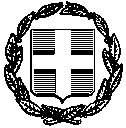 